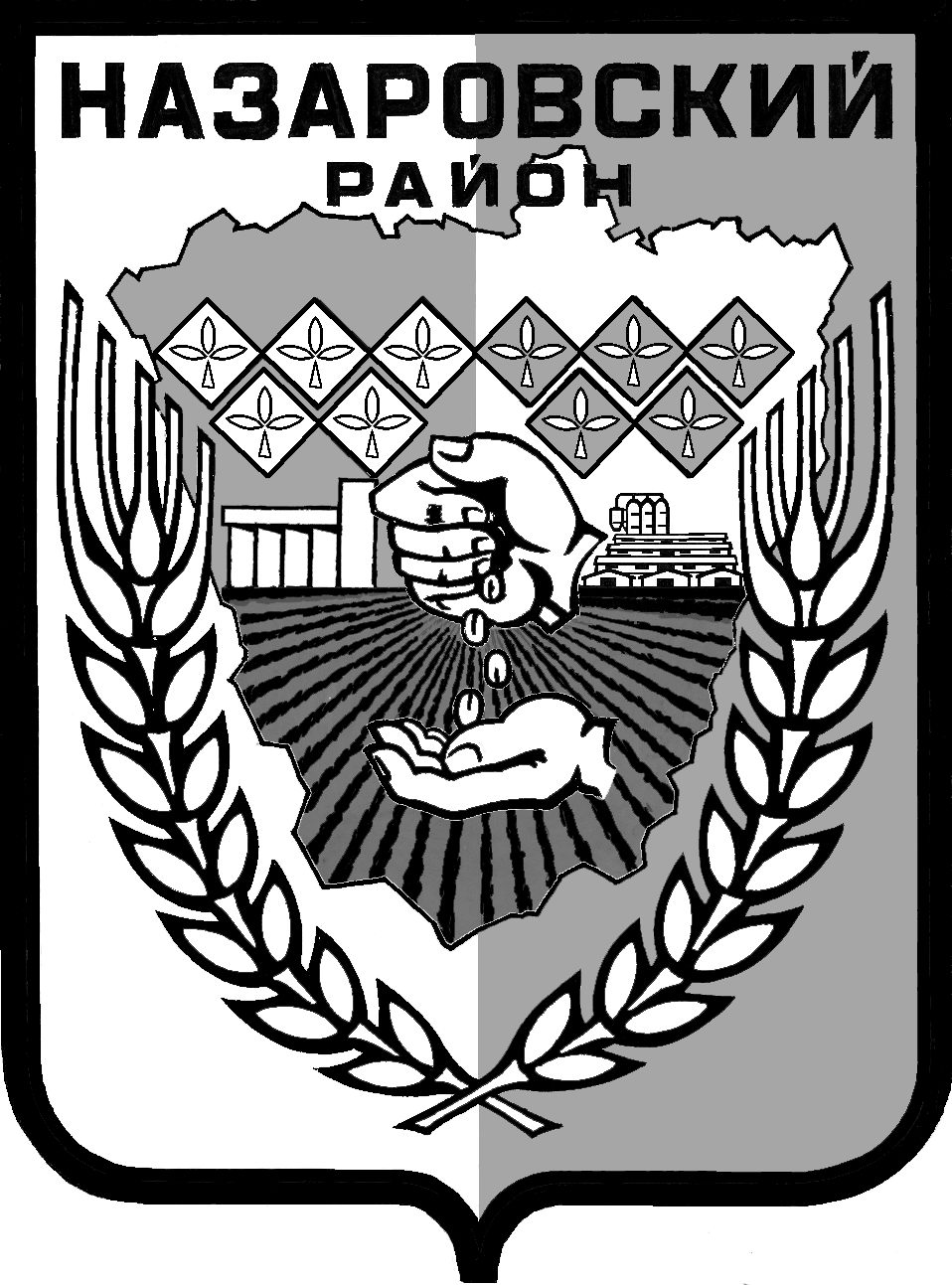 Администрация Назаровского районаКрасноярского краяПОСТАНОВЛЕНИЕ«09» 02. 2017 г.                    г. Назарово                                          № 39-пО внесении изменений в постановление администрации Назаровского района от 29.10.2013 г. № 576-п «Об утверждении муниципальной программы Назаровского района «Развитие образования» В соответствии с Бюджетным кодексом Российской Федерации, постановлением администрации Назаровского района от 06.09.2013 г. № 449-п «Об утверждении Порядка принятия решений о разработке муниципальных программ Назаровского района, их формировании и реализации», руководствуясь Уставом муниципального образования Назаровский район Красноярского края, ПОСТАНОВЛЯЮ:1. Внести в постановление администрации Назаровского района от 29.10.2013 г. № 576-п «Об утверждении муниципальной программы Назаровского района «Развитие образования» следующие изменения:1.1. В приложении к постановлению:1.1.1. Строку 10 паспорта муниципальной программы изложить в следующей редакции:1.1.2. Раздел 7 «Информация о распределении планируемых расходовпо отдельным мероприятиям программы, подпрограммам» изложить в следующей редакции:«7. Муниципальная программа состоит из подпрограмм.  Наибольший удельный вес расходов приходится на подпрограмму «Развитие дошкольного, общего и дополнительного образования». Расходы на ее реализацию составляют 2997668,1 тыс. рублей, в том числе: в 2014 году – 472996,9 тыс. рублей, в 2015 году – 526425,2 тыс. рублей, в 2016 году – 529903,8 тыс. рублей, в 2017 году – 510238,80 тыс. рублей, в 2018 году -479051,70 рублей,в 2019 году -479051,70 рублей.На реализацию подпрограммы «Выявление и сопровождение одаренных детей» расходы составляют –589,2 тыс. рублей, в том числе:       в 2014 году –103,7 тыс. рублей, в 2015 году –55,5 тыс. рублей, в 2016 году - 130,0 тыс. рублей, в 2017 году - 100,0 тыс. рублей, в 2018 году -100тыс. рублей,в 2019 году -100тыс. рублей.На реализацию подпрограммы «Развитие в Назаровском районе системы отдыха, оздоровления и занятости детей» расходы составляют – 19220,7 тыс. рублей, в том числе: в 2014 году – 2722,9 тыс. рублей, в 2015 году – 2703,6тыс. рублей, в 2016 году – 3504,6 тыс. рублей, в 2017 году – 3463,2 тыс. рублей, в 2018 году -3413,2тыс. рублей,в 2019 году -3413,2тыс. рублей.На реализацию подпрограммы «Обеспечение жизнедеятельности образовательных учреждений района» расходы составляют – 12871,1 тыс. рублей, в том числе: в 2014 году – 8410,3 тыс. рублей, в 2015 году –4460,8 тыс. рублей, в 2016 году -0,0тыс.рублей, в 2017 году-0,0 тыс. рублей, в 2018 году-0,0 тыс. рублей.2019 году-0,0 тыс. рублей.На реализацию подпрограммы «Обеспечение реализации муниципальной программы и прочие мероприятия в области образования» расходы составляют  102619,8 тыс. рублей, в том числе: в 2014 году – 17800,5 тыс. рублей, в 2015 году – 17705,0 тыс. рублей, в 2016 году – 17617,9 тыс. рублей, в 2017 году –16498,8 тыс. рублей, в 2018 году -16498,8 тыс. рублей.в 2019 году -16498,8 тыс. рублей.».1.1.3. Раздел 8  «Информация о ресурсном обеспечении и прогнозной оценке расходов на реализацию целей муниципальной программы с учетом источников финансирования, в том числе федерального, краевого бюджетов  и  бюджета  Назаровского района, а также перечень реализуемых ими мероприятий» изложить в следующей редакции:«8. На реализацию муниципальной программы расходы составят 3132968,8 тыс. рублей, в том числе, за счет средств федерального бюджета 19376,0 тыс. рублей, за счет средств краевого бюджета 1886394,5 тыс. рублей, за счет средств районного бюджета –1217143,5 тыс. рублей, за счет средств юридических лиц-260,0 тыс. рублей, за счет внебюджетных источников – 9794,8 тыс.рублей.Информация о ресурсном обеспечении и прогнозной оценке расходов на реализацию целей муниципальной программы с учетом источников финансирования, в том числе средств федерального, краевого бюджетов и бюджета Назаровского района, а так же перечень реализуемых ими мероприятий приведена в приложении№ 1 к настоящей муниципальной программе.».1.1.4. Приложение № 1 к муниципальной программе изложить в новой редакции согласно приложению № 1 к настоящему постановлению.1.1.5. В приложении № 2 к муниципальной программе:1.1.5.1. Строку 8 Паспорта подпрограммы 1 «Развитие дошкольного, общего и дополнительного образования» изложить в следующей редакции:1.1.5.2. Пункт 2.7 раздела 2 «Обоснование финансовых, материальных и трудовых затрат (ресурсное обеспечение подпрограммы) с указанием источников финансирования» изложить в следующей редакции:«2.7. Обоснование финансовых, материальных и трудовых затрат (ресурсное обеспечение подпрограммы) с указанием источников финансирования.Финансовое обеспечение реализации подпрограммы осуществляется за счет средств федерального, краевого, районного бюджетов и средств юридических лиц.Средства  бюджета, запланированные на реализацию подпрограммы, составляют 2997668,1 рублей, в том числе:2014 год  - 472996,9 тыс. рублей;2015 год  -526425,2 рублей;2016 год – 529903,8 рублей;2017 год –510238,8 рублей;2018 год –479051,7 рублей;2019 год –479051,7 рублей.».1.1.5.3. Приложение № 2 к подпрограмме 1 «Развитие дошкольного, общего и дополнительного образования» изложить в новой редакции согласно приложению № 2 к настоящему постановлению.1.1.6. В приложении № 4 к муниципальной программе:1.1.6.1. Строку 8паспорта подпрограммы 3 «Развитие в Назаровском районе системы отдыха, оздоровления и занятости детей» изложить в следующей редакции:1.1.6.2. Пункт 2.7 раздела 2 «Обоснование финансовых, материальных и трудовых затрат (ресурсное обеспечение подпрограммы) с указанием источников финансирования» изложить в следующей редакции:«2.7. Обоснование финансовых, материальных и трудовых затрат (ресурсное обеспечение подпрограммы)Финансовое обеспечение реализации подпрограммы осуществляется за счет средств районного бюджета.Средства районного бюджета, запланированные на реализацию подпрограммы, составляют 19220,7тыс. рублей, в том числе:2014 г. – 2722,9 тыс. рублей;2015 г. – 2703,6 тыс. рублей;2016 г. – 3504,6 тыс. рублей;2017 г. – 3463,2 тыс. рублей;2018 г. – 3413,2 тыс. рублей;2019 г. – 3413,2 тыс. рублей.Объем финансирования может изменяться при утверждении районного бюджета на очередной финансовый год.».1.1.6.3. Приложение № 2 к подпрограмме 3«Развитие в Назаровском районе системы отдыха, оздоровления и занятости детей» изложить в новой редакции согласно приложению № 3 к настоящему постановлению.1.1.7. В приложении № 6 к муниципальной программе:1.1.7.1. Строку 8 паспорта подпрограммы 5«Обеспечение реализации муниципальной программы и прочие мероприятия в области образования»изложить в следующей редакции:1.1.7.2. Пункт 2.7 раздела 2 «Обоснование финансовых, материальных и трудовых затрат (ресурсное обеспечение подпрограммы) с указанием источников финансирования» изложить в следующей редакции:«2.7. Обоснование финансовых, материальных и трудовых затрат (ресурсное обеспечение подпрограммы) с указанием источников финансированияФинансовое обеспечение реализации подпрограммы осуществляется за счет средств районного бюджета и составляют 102619,8 тыс. рублей, в том числе:2014 год – 17800,5 тыс. рублей;2015 год –17705,0 тыс. рублей;2016 год –17617,9 тыс. рублей;2017 год –16498,8 тыс. рублей;2018 год –16498,8тыс. рублей;2019 год –16498,8тыс. рублей.».1.1.7.3. Приложение № 2 к подпрограмме 5«Обеспечение реализации муниципальной программы и прочие мероприятия в области образования»изложить в новой редакции согласно приложению № 4 к настоящему постановлению.2. Контроль за выполнением постановления оставляю за собой.	3. Постановление вступает в силу в день, следующий за днем его официального опубликования в газете «Советское Причулымье».	Глава района							               А.В. Шадрыгин                                                                                                                                                          Приложение №1                                                                                                                                                                                                                                                                       к постановлению   администрации Назаровского района                                                                                                               Приложение №2                                                                                                                                                                                               к постановлению                                                                                                                                                                                                                               администрации Назаровского района   	            от 09.02.2017 № 39-п                                                                                                                                                                                                                                                                          Приложение № 2
                                                                                                                                                                                                                                   к подпрограмме  1 "Развитие дошкольного, общего и дополнительного образования"                                                                                                                                                                                                                                                                                                                                                                                                                                                             Приложение №3   к постановлению                                                                                                                                                                                                                                                                                                          администрации Назаровского района                                                                                                                                                                                                                                                                              от 09.02.2017 №39-п	Приложение № 2                                                                                                                                                                                                        к подпрограмме 3 "Развитие в Назаровском районе системы отдыха,  оздоровления и занятости детей"Перечень мероприятий подпрограммыПриложение №3   к постановлению                                                                                                                                                                                                                                                                                                          администрации Назаровского района                                                                                                                                                                                                                                                                              от 09.02.2017 №39-п                                                                                                                                                                                                                                                                     Приложение № 1                                                                                                                                                                                                                                                                                                              к подпрограмме 5  "Обеспечение реализации муниципальной программы и прочие мероприятия в области образования"«Информация по ресурсному обеспечению муниципальной программы, в том числе в разбивке по источникам финансирования по годам реализации муниципальной программыОбъем финансирования муниципальной программы составит 3132968,8 тыс.  рублей, в том числе по годам реализации:2014 год –  502034,2 тыс. рублей;2015 год –  551350,1 тыс. рублей;2016 год – 551156,3 тыс. рублей;2017 год – 530300,8 тыс. рублей;2018 год – 499063,7 тыс. рублей;                 2019 год – 499063,7 тыс. рублей.Из них:                                                        из средств  краевого бюджета – 1886394,5 тыс. рублей, в том числе по годам реализации:в 2014 году – 264686,7 тыс. рублей;в 2015 году – 304075,6 тыс. рублей;в 2016 году – 346854,7 тыс. рублей;в 2017 году – 322320,3 тыс. рублей;в 2018 году – 324228,6 тыс. рублей;                в 2019 году – 324228,6 тыс. рублей.из средств федерального бюджета – 19376,0 тыс. рублей в том числе по годам реализации:в 2014 году – 12293,2 тыс. рублей;в 2015году – 7082,8 тыс. рублей;из средств районного  бюджета – 1217143,5 тыс. рублей, в том числепо годам реализации:в 2014 году – 225054,3 тыс. рублей;в 2015 году – 239931,7 тыс. рублей;в 2016 году – 201088,8 тыс. рублей;в 2017 году – 205786,5 тыс. рублей;в 2018 году – 172641,1 тыс. рублей;              в 2019 году – 172641,1 тыс. рублей.за счёт средств юридических лиц - 260,0 тыс. рублей, в том числе по годам реализации:в 2015 году – 260,0 тыс. рублей;за счет внебюджетных источников -9794,8 тыс.рублей, в том числе по годам:в 2016 году – 3212,8 тыс.рублей;в 2017 году – 2194,0 тыс.рублей;в 2018 году – 2194,0 тыс. рублей;в 2019 году – 2194,0 тыс рублей.«Объемы и источники финансирования подпрограммы на период действия подпрограммы с указанием на источники финансирования по годам реализации подпрограммыПодпрограмма финансируется за счет средств федерального, краевого, районного бюджетов и за счёт средств юридических лиц. Объем финансирования подпрограммы составит 2997668,1тыс. рублей, в том числе по годам реализации:2014 – 472996,9 тыс. рублей;2015 – 526425,2 тыс. рублей;2016 – 529903,8 рублей;2017– 510238,8 тыс. рублей;2018– 479051,7 тыс. рублей;                                       2019– 479051,7 тыс. рублей.»;«Объемы и источники финансирования подпрограммы на период действия подпрограммы с указанием на источники финансирования по годам реализации подпрограммыПодпрограмма финансируется за счет средств районного бюджета.Объем финансирования подпрограммы составит 19220,7 тыс. рублей, в том числе по годам реализации:2014 г. – 2722,9 тыс. рублей;2015 г. – 2703,6 тыс. рублей;2016 г. -3504,6 тыс. рублей;2017 г. – 3463,2  тыс. рублей;2018 г. – 3413,2 тыс. рублей;2019 г. – 3413,2 тыс. рублей.Объем финансирования может изменяться при утверждении бюджета на очередной финансовый год.»;«Объемы и источники финансирования подпрограммы на период действия подпрограммы с указанием на источники финансирования по годам реализации подпрограммыПодпрограмма финансируется за счет средстврайонного бюджета.Объем финансирования подпрограммы составит 102619,8 тыс. рублей, в том числе по годам реализации:2014 г. – 17800,5 тыс. рублей;2015 г. –17705,0 тыс. рублей;2016 г.–17617,9 тыс. рублей;2017 г. –16498,8 тыс. рублей;2018 г. –16498,8 тыс. рублей;2019 г. –16498,8 тыс. рублей»;                                                                                    от 09.02.2017   №39-п                                                   Приложение №1                                                          к муниципальной программе   Назаровского района                                                                                                                                                                                          "Развитие образования"                                                                                    от 09.02.2017   №39-п                                                   Приложение №1                                                          к муниципальной программе   Назаровского района                                                                                                                                                                                          "Развитие образования"                                                                                    от 09.02.2017   №39-п                                                   Приложение №1                                                          к муниципальной программе   Назаровского района                                                                                                                                                                                          "Развитие образования"                                                                                    от 09.02.2017   №39-п                                                   Приложение №1                                                          к муниципальной программе   Назаровского района                                                                                                                                                                                          "Развитие образования"                                                                                    от 09.02.2017   №39-п                                                   Приложение №1                                                          к муниципальной программе   Назаровского района                                                                                                                                                                                          "Развитие образования"Информация о ресурсном обеспечении и прогнозной оценке расходов на реализацию целей муниципальной  программы  с учетом источников финансирования, в том числе федерального, краевого бюджета и бюджета Назаровского района, а также перечень реализуемых ими мероприятий.
 Информация о ресурсном обеспечении и прогнозной оценке расходов на реализацию целей муниципальной  программы  с учетом источников финансирования, в том числе федерального, краевого бюджета и бюджета Назаровского района, а также перечень реализуемых ими мероприятий.
 Информация о ресурсном обеспечении и прогнозной оценке расходов на реализацию целей муниципальной  программы  с учетом источников финансирования, в том числе федерального, краевого бюджета и бюджета Назаровского района, а также перечень реализуемых ими мероприятий.
 Информация о ресурсном обеспечении и прогнозной оценке расходов на реализацию целей муниципальной  программы  с учетом источников финансирования, в том числе федерального, краевого бюджета и бюджета Назаровского района, а также перечень реализуемых ими мероприятий.
 Информация о ресурсном обеспечении и прогнозной оценке расходов на реализацию целей муниципальной  программы  с учетом источников финансирования, в том числе федерального, краевого бюджета и бюджета Назаровского района, а также перечень реализуемых ими мероприятий.
 Информация о ресурсном обеспечении и прогнозной оценке расходов на реализацию целей муниципальной  программы  с учетом источников финансирования, в том числе федерального, краевого бюджета и бюджета Назаровского района, а также перечень реализуемых ими мероприятий.
 Информация о ресурсном обеспечении и прогнозной оценке расходов на реализацию целей муниципальной  программы  с учетом источников финансирования, в том числе федерального, краевого бюджета и бюджета Назаровского района, а также перечень реализуемых ими мероприятий.
 Информация о ресурсном обеспечении и прогнозной оценке расходов на реализацию целей муниципальной  программы  с учетом источников финансирования, в том числе федерального, краевого бюджета и бюджета Назаровского района, а также перечень реализуемых ими мероприятий.
 Информация о ресурсном обеспечении и прогнозной оценке расходов на реализацию целей муниципальной  программы  с учетом источников финансирования, в том числе федерального, краевого бюджета и бюджета Назаровского района, а также перечень реализуемых ими мероприятий.
 Информация о ресурсном обеспечении и прогнозной оценке расходов на реализацию целей муниципальной  программы  с учетом источников финансирования, в том числе федерального, краевого бюджета и бюджета Назаровского района, а также перечень реализуемых ими мероприятий.
 Информация о ресурсном обеспечении и прогнозной оценке расходов на реализацию целей муниципальной  программы  с учетом источников финансирования, в том числе федерального, краевого бюджета и бюджета Назаровского района, а также перечень реализуемых ими мероприятий.
 Информация о ресурсном обеспечении и прогнозной оценке расходов на реализацию целей муниципальной  программы  с учетом источников финансирования, в том числе федерального, краевого бюджета и бюджета Назаровского района, а также перечень реализуемых ими мероприятий.
 Информация о ресурсном обеспечении и прогнозной оценке расходов на реализацию целей муниципальной  программы  с учетом источников финансирования, в том числе федерального, краевого бюджета и бюджета Назаровского района, а также перечень реализуемых ими мероприятий.
 Информация о ресурсном обеспечении и прогнозной оценке расходов на реализацию целей муниципальной  программы  с учетом источников финансирования, в том числе федерального, краевого бюджета и бюджета Назаровского района, а также перечень реализуемых ими мероприятий.
 СтатусНаименование муниципальной  программы,  подпрограммы муниципальной программыНаименование муниципальной  программы,  подпрограммы муниципальной программыОтветственный исполнитель, соисполнителиОтветственный исполнитель, соисполнителиОценка расходов 
(тыс. руб.), годыОценка расходов 
(тыс. руб.), годыОценка расходов 
(тыс. руб.), годыОценка расходов 
(тыс. руб.), годыОценка расходов 
(тыс. руб.), годыОценка расходов 
(тыс. руб.), годыОценка расходов 
(тыс. руб.), годыОценка расходов 
(тыс. руб.), годыОценка расходов 
(тыс. руб.), годыСтатусНаименование муниципальной  программы,  подпрограммы муниципальной программыНаименование муниципальной  программы,  подпрограммы муниципальной программыОтветственный исполнитель, соисполнителиОтветственный исполнитель, соисполнители2014 год2014 год2015 год2015 год2016 год2017 год2018 год2019 годИтого на периодМуниципальная программа«Развитие образования» «Развитие образования» ВсегоВсегоМуниципальная программа«Развитие образования» «Развитие образования» в том числе:в том числе:502034,2502034,2551350,1551350,1551156,3530300,8499 063,7499 063,73 132 968,8Муниципальная программа«Развитие образования» «Развитие образования» федеральный бюджет федеральный бюджет 12293,212293,27082,87082,8---19 376,0Муниципальная программа«Развитие образования» «Развитие образования» краевой бюджеткраевой бюджет264686,7264686,7304075,6304075,6346 854,7322 320,3324 228,6324 228,61 886 394,5Муниципальная программа«Развитие образования» «Развитие образования» внебюджетные источникивнебюджетные источники3 212,82 194,02 194,02 194,09 794,8Муниципальная программа«Развитие образования» «Развитие образования» районный бюджетрайонный бюджет225054,3225054,3239931,7239931,7201 088,8205 786,5172 641,1172 641,11 217 143,5Муниципальная программа«Развитие образования» «Развитие образования» юридические лицаюридические лица260,0260,0---260,0Подпрограмма 1 "Развитие дошкольного, общего и дополнительного образования"  "Развитие дошкольного, общего и дополнительного образования"  ВсегоВсего472996,9472996,9526425,2526425,2529903,8510238,80479051,70479051,72 997 668,1Подпрограмма 1 "Развитие дошкольного, общего и дополнительного образования"  "Развитие дошкольного, общего и дополнительного образования"  в том числе:в том числе:-Подпрограмма 1 "Развитие дошкольного, общего и дополнительного образования"  "Развитие дошкольного, общего и дополнительного образования"  федеральный бюджет федеральный бюджет 12293,212293,27082,87082,819 376,0Подпрограмма 1 "Развитие дошкольного, общего и дополнительного образования"  "Развитие дошкольного, общего и дополнительного образования"  краевой бюджеткраевой бюджет257794,0257794,0300128,8300128,8344 524,1319 987,4321 895,7321 895,71 866 225,7Подпрограмма 1 "Развитие дошкольного, общего и дополнительного образования"  "Развитие дошкольного, общего и дополнительного образования"  внебюджетные источникивнебюджетные источники3 212,82 194,02 194,02 194,09 794,8Подпрограмма 1 "Развитие дошкольного, общего и дополнительного образования"  "Развитие дошкольного, общего и дополнительного образования"  районный бюджетрайонный бюджет202909,7202909,7218953,6218953,6182 166,9188 057,4154 962,0154 962,01 102 011,6Подпрограмма 1 "Развитие дошкольного, общего и дополнительного образования"  "Развитие дошкольного, общего и дополнительного образования"  юридические лицаюридические лица260260260,0Подпрограмма 2"Выявление и соправождение одаренных детей ""Выявление и соправождение одаренных детей "ВсегоВсего103,7103,755,555,5130,0100,0100,0100,0589,2Подпрограмма 2"Выявление и соправождение одаренных детей ""Выявление и соправождение одаренных детей "в том числе:в том числе:-Подпрограмма 2"Выявление и соправождение одаренных детей ""Выявление и соправождение одаренных детей "федеральный бюджетфедеральный бюджет-Подпрограмма 2"Выявление и соправождение одаренных детей ""Выявление и соправождение одаренных детей "краевой бюджеткраевой бюджет-Подпрограмма 2"Выявление и соправождение одаренных детей ""Выявление и соправождение одаренных детей "внебюджетные источникивнебюджетные источники-Подпрограмма 2"Выявление и соправождение одаренных детей ""Выявление и соправождение одаренных детей "районный бюджетрайонный бюджет103,7103,755,555,5130,0100,0100,0100,0589,2Подпрограмма 2"Выявление и соправождение одаренных детей ""Выявление и соправождение одаренных детей "юридические лицаюридические лица-Подпрограмма 2"Выявление и соправождение одаренных детей ""Выявление и соправождение одаренных детей "-Подпррограмма 3"Развитие в Назаровском районе системы отдыха детей и их оздоровления""Развитие в Назаровском районе системы отдыха детей и их оздоровления"ВсегоВсего2722,92722,92703,62703,63 504,63 463,23 413,23 413,219 220,7Подпррограмма 3"Развитие в Назаровском районе системы отдыха детей и их оздоровления""Развитие в Назаровском районе системы отдыха детей и их оздоровления"в том числе:в том числе:-Подпррограмма 3"Развитие в Назаровском районе системы отдыха детей и их оздоровления""Развитие в Назаровском районе системы отдыха детей и их оздоровления"федеральный бюджетфедеральный бюджет-Подпррограмма 3"Развитие в Назаровском районе системы отдыха детей и их оздоровления""Развитие в Назаровском районе системы отдыха детей и их оздоровления"краевой бюджеткраевой бюджет2392,72392,72431,82431,82 330,62 332,92 332,92 332,914 153,8Подпррограмма 3"Развитие в Назаровском районе системы отдыха детей и их оздоровления""Развитие в Назаровском районе системы отдыха детей и их оздоровления"внебюджетные источникивнебюджетные источники-Подпррограмма 3"Развитие в Назаровском районе системы отдыха детей и их оздоровления""Развитие в Назаровском районе системы отдыха детей и их оздоровления"районный бюджетрайонный бюджет330,2330,2271,8271,81 174,01 130,31 080,31 080,35 066,9Подпррограмма 3"Развитие в Назаровском районе системы отдыха детей и их оздоровления""Развитие в Назаровском районе системы отдыха детей и их оздоровления"юридические лицаюридические лица-Подпрограмма 4"Обеспечение жизнедеятельности образовательных учреждений района""Обеспечение жизнедеятельности образовательных учреждений района"ВсегоВсего8410,38410,34460,84460,8---12 871,1Подпрограмма 4"Обеспечение жизнедеятельности образовательных учреждений района""Обеспечение жизнедеятельности образовательных учреждений района"в том числе:в том числе:-Подпрограмма 4"Обеспечение жизнедеятельности образовательных учреждений района""Обеспечение жизнедеятельности образовательных учреждений района"федеральный бюджетфедеральный бюджет-Подпрограмма 4"Обеспечение жизнедеятельности образовательных учреждений района""Обеспечение жизнедеятельности образовательных учреждений района"краевой бюджеткраевой бюджет4500,04500,01515,01515,06 015,0Подпрограмма 4"Обеспечение жизнедеятельности образовательных учреждений района""Обеспечение жизнедеятельности образовательных учреждений района"внебюджетные источникивнебюджетные источники-Подпрограмма 4"Обеспечение жизнедеятельности образовательных учреждений района""Обеспечение жизнедеятельности образовательных учреждений района"районный бюджетрайонный бюджет3910,33910,32945,82945,86 856,1Подпрограмма 4"Обеспечение жизнедеятельности образовательных учреждений района""Обеспечение жизнедеятельности образовательных учреждений района"юридические лицаюридические лица-Подпрограмма 5"Обеспечение реализации муниципальной программы и прочие мероприятия в области образования""Обеспечение реализации муниципальной программы и прочие мероприятия в области образования"ВсегоВсего17800,517800,5177051770517 617,916 498,816 498,816 498,8102 619,8Подпрограмма 5"Обеспечение реализации муниципальной программы и прочие мероприятия в области образования""Обеспечение реализации муниципальной программы и прочие мероприятия в области образования"в том числе:в том числе:-Подпрограмма 5"Обеспечение реализации муниципальной программы и прочие мероприятия в области образования""Обеспечение реализации муниципальной программы и прочие мероприятия в области образования"федеральный бюджет федеральный бюджет -Подпрограмма 5"Обеспечение реализации муниципальной программы и прочие мероприятия в области образования""Обеспечение реализации муниципальной программы и прочие мероприятия в области образования"краевой бюджеткраевой бюджет-Подпрограмма 5"Обеспечение реализации муниципальной программы и прочие мероприятия в области образования""Обеспечение реализации муниципальной программы и прочие мероприятия в области образования"внебюджетные источникивнебюджетные источники-Подпрограмма 5"Обеспечение реализации муниципальной программы и прочие мероприятия в области образования""Обеспечение реализации муниципальной программы и прочие мероприятия в области образования"районный бюджетрайонный бюджет17800,517800,5177051770517 617,916 498,816 498,816 498,8102 619,8Подпрограмма 5"Обеспечение реализации муниципальной программы и прочие мероприятия в области образования""Обеспечение реализации муниципальной программы и прочие мероприятия в области образования"юридические лицаюридические лица-Руководитель Управления образования администрации Назаровского района 	Л.Г. АрефьеваРуководитель Управления образования администрации Назаровского района 	Л.Г. АрефьеваРуководитель Управления образования администрации Назаровского района 	Л.Г. АрефьеваРуководитель Управления образования администрации Назаровского района 	Л.Г. АрефьеваРуководитель Управления образования администрации Назаровского района 	Л.Г. АрефьеваРуководитель Управления образования администрации Назаровского района 	Л.Г. АрефьеваРуководитель Управления образования администрации Назаровского района 	Л.Г. АрефьеваРуководитель Управления образования администрации Назаровского района 	Л.Г. АрефьеваРуководитель Управления образования администрации Назаровского района 	Л.Г. АрефьеваРуководитель Управления образования администрации Назаровского района 	Л.Г. АрефьеваРуководитель Управления образования администрации Назаровского района 	Л.Г. АрефьеваРуководитель Управления образования администрации Назаровского района 	Л.Г. АрефьеваРуководитель Управления образования администрации Назаровского района 	Л.Г. АрефьеваРуководитель Управления образования администрации Назаровского района 	Л.Г. АрефьеваПеречень мероприятий подпрограммы Перечень мероприятий подпрограммы Перечень мероприятий подпрограммы Перечень мероприятий подпрограммы Перечень мероприятий подпрограммы Перечень мероприятий подпрограммы Перечень мероприятий подпрограммы Перечень мероприятий подпрограммы Перечень мероприятий подпрограммы Перечень мероприятий подпрограммы Перечень мероприятий подпрограммы Перечень мероприятий подпрограммы Перечень мероприятий подпрограммы Перечень мероприятий подпрограммы Перечень мероприятий подпрограммы Перечень мероприятий подпрограммы Перечень мероприятий подпрограммы Перечень мероприятий подпрограммы Перечень мероприятий подпрограммы Перечень мероприятий подпрограммы Перечень мероприятий подпрограммы Перечень мероприятий подпрограммы Перечень мероприятий подпрограммы Перечень мероприятий подпрограммы Перечень мероприятий подпрограммы Перечень мероприятий подпрограммы Перечень мероприятий подпрограммы Перечень мероприятий подпрограммы Перечень мероприятий подпрограммы Перечень мероприятий подпрограммы Перечень мероприятий подпрограммы № п/пНаименование программы, подпрограммыГРБСКод бюджетной классификацииКод бюджетной классификацииКод бюджетной классификацииКод бюджетной классификацииКод бюджетной классификацииКод бюджетной классификацииКод бюджетной классификацииКод бюджетной классификацииКод бюджетной классификацииРасходы (тыс. руб.), годыРасходы (тыс. руб.), годыРасходы (тыс. руб.), годыРасходы (тыс. руб.), годыРасходы (тыс. руб.), годыРасходы (тыс. руб.), годыРасходы (тыс. руб.), годыРасходы (тыс. руб.), годыРасходы (тыс. руб.), годыРасходы (тыс. руб.), годыРасходы (тыс. руб.), годыОжидаемый результат от реализации подпрограммного мероприятия 
(в натуральном выражении)Ожидаемый результат от реализации подпрограммного мероприятия 
(в натуральном выражении)№ п/пНаименование программы, подпрограммыГРБСГРБСРз ПрРз ПрЦСРЦСРЦСРВРВРВР201420142014201520152015201620162016201720172018201820192019Итого на периодИтого на периодОжидаемый результат от реализации подпрограммного мероприятия 
(в натуральном выражении)Ожидаемый результат от реализации подпрограммного мероприятия 
(в натуральном выражении)муниципальная программа Назаровского района "Развитие образования" ,подпрограмма  1 Развитие дошкольного,общего и дополнительного образованиямуниципальная программа Назаровского района "Развитие образования" ,подпрограмма  1 Развитие дошкольного,общего и дополнительного образованиямуниципальная программа Назаровского района "Развитие образования" ,подпрограмма  1 Развитие дошкольного,общего и дополнительного образованиямуниципальная программа Назаровского района "Развитие образования" ,подпрограмма  1 Развитие дошкольного,общего и дополнительного образованиямуниципальная программа Назаровского района "Развитие образования" ,подпрограмма  1 Развитие дошкольного,общего и дополнительного образованиямуниципальная программа Назаровского района "Развитие образования" ,подпрограмма  1 Развитие дошкольного,общего и дополнительного образованиямуниципальная программа Назаровского района "Развитие образования" ,подпрограмма  1 Развитие дошкольного,общего и дополнительного образованиямуниципальная программа Назаровского района "Развитие образования" ,подпрограмма  1 Развитие дошкольного,общего и дополнительного образованиямуниципальная программа Назаровского района "Развитие образования" ,подпрограмма  1 Развитие дошкольного,общего и дополнительного образованиямуниципальная программа Назаровского района "Развитие образования" ,подпрограмма  1 Развитие дошкольного,общего и дополнительного образованиямуниципальная программа Назаровского района "Развитие образования" ,подпрограмма  1 Развитие дошкольного,общего и дополнительного образованиямуниципальная программа Назаровского района "Развитие образования" ,подпрограмма  1 Развитие дошкольного,общего и дополнительного образованиямуниципальная программа Назаровского района "Развитие образования" ,подпрограмма  1 Развитие дошкольного,общего и дополнительного образованиямуниципальная программа Назаровского района "Развитие образования" ,подпрограмма  1 Развитие дошкольного,общего и дополнительного образованиямуниципальная программа Назаровского района "Развитие образования" ,подпрограмма  1 Развитие дошкольного,общего и дополнительного образованиямуниципальная программа Назаровского района "Развитие образования" ,подпрограмма  1 Развитие дошкольного,общего и дополнительного образованиямуниципальная программа Назаровского района "Развитие образования" ,подпрограмма  1 Развитие дошкольного,общего и дополнительного образованиямуниципальная программа Назаровского района "Развитие образования" ,подпрограмма  1 Развитие дошкольного,общего и дополнительного образованиямуниципальная программа Назаровского района "Развитие образования" ,подпрограмма  1 Развитие дошкольного,общего и дополнительного образованиямуниципальная программа Назаровского района "Развитие образования" ,подпрограмма  1 Развитие дошкольного,общего и дополнительного образованиямуниципальная программа Назаровского района "Развитие образования" ,подпрограмма  1 Развитие дошкольного,общего и дополнительного образованиямуниципальная программа Назаровского района "Развитие образования" ,подпрограмма  1 Развитие дошкольного,общего и дополнительного образованиямуниципальная программа Назаровского района "Развитие образования" ,подпрограмма  1 Развитие дошкольного,общего и дополнительного образованиямуниципальная программа Назаровского района "Развитие образования" ,подпрограмма  1 Развитие дошкольного,общего и дополнительного образованиямуниципальная программа Назаровского района "Развитие образования" ,подпрограмма  1 Развитие дошкольного,общего и дополнительного образованиямуниципальная программа Назаровского района "Развитие образования" ,подпрограмма  1 Развитие дошкольного,общего и дополнительного образованиямуниципальная программа Назаровского района "Развитие образования" ,подпрограмма  1 Развитие дошкольного,общего и дополнительного образованиямуниципальная программа Назаровского района "Развитие образования" ,подпрограмма  1 Развитие дошкольного,общего и дополнительного образованиямуниципальная программа Назаровского района "Развитие образования" ,подпрограмма  1 Развитие дошкольного,общего и дополнительного образованиямуниципальная программа Назаровского района "Развитие образования" ,подпрограмма  1 Развитие дошкольного,общего и дополнительного образованиямуниципальная программа Назаровского района "Развитие образования" ,подпрограмма  1 Развитие дошкольного,общего и дополнительного образованияЦель: создание в системе дошкольного,основного общего и дополнительного образования равных возможностей для современного качественного образования, позитивной социализации детей.Цель: создание в системе дошкольного,основного общего и дополнительного образования равных возможностей для современного качественного образования, позитивной социализации детей.Цель: создание в системе дошкольного,основного общего и дополнительного образования равных возможностей для современного качественного образования, позитивной социализации детей.Цель: создание в системе дошкольного,основного общего и дополнительного образования равных возможностей для современного качественного образования, позитивной социализации детей.Цель: создание в системе дошкольного,основного общего и дополнительного образования равных возможностей для современного качественного образования, позитивной социализации детей.Цель: создание в системе дошкольного,основного общего и дополнительного образования равных возможностей для современного качественного образования, позитивной социализации детей.Цель: создание в системе дошкольного,основного общего и дополнительного образования равных возможностей для современного качественного образования, позитивной социализации детей.Цель: создание в системе дошкольного,основного общего и дополнительного образования равных возможностей для современного качественного образования, позитивной социализации детей.Цель: создание в системе дошкольного,основного общего и дополнительного образования равных возможностей для современного качественного образования, позитивной социализации детей.Цель: создание в системе дошкольного,основного общего и дополнительного образования равных возможностей для современного качественного образования, позитивной социализации детей.Цель: создание в системе дошкольного,основного общего и дополнительного образования равных возможностей для современного качественного образования, позитивной социализации детей.Цель: создание в системе дошкольного,основного общего и дополнительного образования равных возможностей для современного качественного образования, позитивной социализации детей.Цель: создание в системе дошкольного,основного общего и дополнительного образования равных возможностей для современного качественного образования, позитивной социализации детей.Цель: создание в системе дошкольного,основного общего и дополнительного образования равных возможностей для современного качественного образования, позитивной социализации детей.Цель: создание в системе дошкольного,основного общего и дополнительного образования равных возможностей для современного качественного образования, позитивной социализации детей.Цель: создание в системе дошкольного,основного общего и дополнительного образования равных возможностей для современного качественного образования, позитивной социализации детей.Цель: создание в системе дошкольного,основного общего и дополнительного образования равных возможностей для современного качественного образования, позитивной социализации детей.Цель: создание в системе дошкольного,основного общего и дополнительного образования равных возможностей для современного качественного образования, позитивной социализации детей.Цель: создание в системе дошкольного,основного общего и дополнительного образования равных возможностей для современного качественного образования, позитивной социализации детей.Цель: создание в системе дошкольного,основного общего и дополнительного образования равных возможностей для современного качественного образования, позитивной социализации детей.Цель: создание в системе дошкольного,основного общего и дополнительного образования равных возможностей для современного качественного образования, позитивной социализации детей.Цель: создание в системе дошкольного,основного общего и дополнительного образования равных возможностей для современного качественного образования, позитивной социализации детей.Цель: создание в системе дошкольного,основного общего и дополнительного образования равных возможностей для современного качественного образования, позитивной социализации детей.Цель: создание в системе дошкольного,основного общего и дополнительного образования равных возможностей для современного качественного образования, позитивной социализации детей.Цель: создание в системе дошкольного,основного общего и дополнительного образования равных возможностей для современного качественного образования, позитивной социализации детей.Цель: создание в системе дошкольного,основного общего и дополнительного образования равных возможностей для современного качественного образования, позитивной социализации детей.Цель: создание в системе дошкольного,основного общего и дополнительного образования равных возможностей для современного качественного образования, позитивной социализации детей.Цель: создание в системе дошкольного,основного общего и дополнительного образования равных возможностей для современного качественного образования, позитивной социализации детей.Цель: создание в системе дошкольного,основного общего и дополнительного образования равных возможностей для современного качественного образования, позитивной социализации детей.Цель: создание в системе дошкольного,основного общего и дополнительного образования равных возможностей для современного качественного образования, позитивной социализации детей.Цель: создание в системе дошкольного,основного общего и дополнительного образования равных возможностей для современного качественного образования, позитивной социализации детей.Задача № 1 Обеспечить доступность дошкольного образования, соответствующему стандарту дошкольного образованияЗадача № 1 Обеспечить доступность дошкольного образования, соответствующему стандарту дошкольного образованияЗадача № 1 Обеспечить доступность дошкольного образования, соответствующему стандарту дошкольного образованияЗадача № 1 Обеспечить доступность дошкольного образования, соответствующему стандарту дошкольного образованияЗадача № 1 Обеспечить доступность дошкольного образования, соответствующему стандарту дошкольного образованияЗадача № 1 Обеспечить доступность дошкольного образования, соответствующему стандарту дошкольного образованияЗадача № 1 Обеспечить доступность дошкольного образования, соответствующему стандарту дошкольного образованияЗадача № 1 Обеспечить доступность дошкольного образования, соответствующему стандарту дошкольного образованияЗадача № 1 Обеспечить доступность дошкольного образования, соответствующему стандарту дошкольного образованияЗадача № 1 Обеспечить доступность дошкольного образования, соответствующему стандарту дошкольного образованияЗадача № 1 Обеспечить доступность дошкольного образования, соответствующему стандарту дошкольного образованияЗадача № 1 Обеспечить доступность дошкольного образования, соответствующему стандарту дошкольного образованияЗадача № 1 Обеспечить доступность дошкольного образования, соответствующему стандарту дошкольного образованияЗадача № 1 Обеспечить доступность дошкольного образования, соответствующему стандарту дошкольного образованияЗадача № 1 Обеспечить доступность дошкольного образования, соответствующему стандарту дошкольного образованияЗадача № 1 Обеспечить доступность дошкольного образования, соответствующему стандарту дошкольного образованияЗадача № 1 Обеспечить доступность дошкольного образования, соответствующему стандарту дошкольного образованияЗадача № 1 Обеспечить доступность дошкольного образования, соответствующему стандарту дошкольного образованияЗадача № 1 Обеспечить доступность дошкольного образования, соответствующему стандарту дошкольного образованияЗадача № 1 Обеспечить доступность дошкольного образования, соответствующему стандарту дошкольного образованияЗадача № 1 Обеспечить доступность дошкольного образования, соответствующему стандарту дошкольного образованияЗадача № 1 Обеспечить доступность дошкольного образования, соответствующему стандарту дошкольного образованияЗадача № 1 Обеспечить доступность дошкольного образования, соответствующему стандарту дошкольного образованияЗадача № 1 Обеспечить доступность дошкольного образования, соответствующему стандарту дошкольного образованияЗадача № 1 Обеспечить доступность дошкольного образования, соответствующему стандарту дошкольного образованияЗадача № 1 Обеспечить доступность дошкольного образования, соответствующему стандарту дошкольного образованияЗадача № 1 Обеспечить доступность дошкольного образования, соответствующему стандарту дошкольного образованияЗадача № 1 Обеспечить доступность дошкольного образования, соответствующему стандарту дошкольного образованияЗадача № 1 Обеспечить доступность дошкольного образования, соответствующему стандарту дошкольного образованияЗадача № 1 Обеспечить доступность дошкольного образования, соответствующему стандарту дошкольного образованияЗадача № 1 Обеспечить доступность дошкольного образования, соответствующему стандарту дошкольного образования1.1.1Финансовое обеспечение государственных гарантий прав граждан на получение общедоступного и бесплатного дошкольного образоваия в муниципальных дошкольных  образовательных организациях, общедоступого и беплатного дошкольного образования в муниципальных общеобразовательных организациях в рамках  муниципальной программы Назаровского района "Развитие образования"Управление образования администрации Назаровского района07907907 0107 0107 010117588 0110075880*0117588 0110075880*0117588 0110075880*45873458734587343430,043430,043430,043 805,543 805,548 287,048 287,048 287,048 287,048 287,048 287,0277 969,5277 969,51.1.1Финансовое обеспечение государственных гарантий прав граждан на получение общедоступного и бесплатного дошкольного образоваия в муниципальных дошкольных  образовательных организациях, общедоступого и беплатного дошкольного образования в муниципальных общеобразовательных организациях в рамках  муниципальной программы Назаровского района "Развитие образования"Управление образования администрации Назаровского района07907907 0107 0107 01011007588001100758800110075880--1.1.1Финансовое обеспечение государственных гарантий прав граждан на получение общедоступного и бесплатного дошкольного образоваия в муниципальных дошкольных  образовательных организациях, общедоступого и беплатного дошкольного образования в муниципальных общеобразовательных организациях в рамках  муниципальной программы Назаровского района "Развитие образования"Управление образования администрации Назаровского района07907907 0107 0107 0101100758800110075880011007588011111111117474,517474,517474,518495,418495,418495,415 139,815 139,817 136,917 136,917 136,917 136,917 136,917 136,9102 520,4102 520,41.1.1Финансовое обеспечение государственных гарантий прав граждан на получение общедоступного и бесплатного дошкольного образоваия в муниципальных дошкольных  образовательных организациях, общедоступого и беплатного дошкольного образования в муниципальных общеобразовательных организациях в рамках  муниципальной программы Назаровского района "Развитие образования"Управление образования администрации Назаровского района07907907 0107 0107 010110075880011007588001100758801191191194 590,54 590,55 175,35 175,35 175,35 175,35 175,35 175,320 116,420 116,41.1.1Финансовое обеспечение государственных гарантий прав граждан на получение общедоступного и бесплатного дошкольного образоваия в муниципальных дошкольных  образовательных организациях, общедоступого и беплатного дошкольного образования в муниципальных общеобразовательных организациях в рамках  муниципальной программы Назаровского района "Развитие образования"Управление образования администрации Назаровского района07907907 0107 0107 010110075880011007588001100758802442442445695,95695,95695,91178,41178,41178,4601,3601,3687,8687,8687,8687,8687,8687,89 539,09 539,01.1.1Финансовое обеспечение государственных гарантий прав граждан на получение общедоступного и бесплатного дошкольного образоваия в муниципальных дошкольных  образовательных организациях, общедоступого и беплатного дошкольного образования в муниципальных общеобразовательных организациях в рамках  муниципальной программы Назаровского района "Развитие образования"Управление образования администрации Назаровского района07907907 0107 0107 0101100758800110075880011007588061161161120738,820738,820738,823715,723715,723715,723 473,923 473,925 287,025 287,025 287,025 287,025 287,025 287,0143 789,4143 789,41.1.1Финансовое обеспечение государственных гарантий прав граждан на получение общедоступного и бесплатного дошкольного образоваия в муниципальных дошкольных  образовательных организациях, общедоступого и беплатного дошкольного образования в муниципальных общеобразовательных организациях в рамках  муниципальной программы Назаровского района "Развитие образования"Управление образования администрации Назаровского района07907907 0107 0107 010110075880011007588001100758806126126121963,81963,81963,840,540,540,52 004,32 004,31.1.2Обеспечение государственных гарантий реализации прав на получение общедоступного и бесплатного дошкольного образования в муниципальных дошкольных                                                                                                      образовательных организациях, общедоступного и бесплатного дошкольного образования в муниципальных общеобразовательных организациях в части обеспечения деятельности административного и учебно-вспомогательного персонала муниципальных дошкольных образовательных и общеобразовательных организаций в рамках  государственной программы Красноярского края "Развитие образования"Управление образования администрации Назаровского района07907907 0107 0107 0101100740800110074080011007408031016,531016,527931,427931,427931,427931,427931,427931,4114 810,7114 810,71.1.2Обеспечение государственных гарантий реализации прав на получение общедоступного и бесплатного дошкольного образования в муниципальных дошкольных                                                                                                      образовательных организациях, общедоступного и бесплатного дошкольного образования в муниципальных общеобразовательных организациях в части обеспечения деятельности административного и учебно-вспомогательного персонала муниципальных дошкольных образовательных и общеобразовательных организаций в рамках  государственной программы Красноярского края "Развитие образования"Управление образования администрации Назаровского района07907907 0107 0107 0101100740800110074080011007408061161161115263,515263,513321,513321,513321,513321,513321,513321,555 228,055 228,01.1.2Обеспечение государственных гарантий реализации прав на получение общедоступного и бесплатного дошкольного образования в муниципальных дошкольных                                                                                                      образовательных организациях, общедоступного и бесплатного дошкольного образования в муниципальных общеобразовательных организациях в части обеспечения деятельности административного и учебно-вспомогательного персонала муниципальных дошкольных образовательных и общеобразовательных организаций в рамках  государственной программы Красноярского края "Развитие образования"Управление образования администрации Назаровского района07907907 0107 0107 0101100740800110074080011007408011111111111985,3811985,3811221,111221,111221,111221,111221,111221,145 648,745 648,71.1.2Обеспечение государственных гарантий реализации прав на получение общедоступного и бесплатного дошкольного образования в муниципальных дошкольных                                                                                                      образовательных организациях, общедоступного и бесплатного дошкольного образования в муниципальных общеобразовательных организациях в части обеспечения деятельности административного и учебно-вспомогательного персонала муниципальных дошкольных образовательных и общеобразовательных организаций в рамках  государственной программы Красноярского края "Развитие образования"Управление образования администрации Назаровского района07907907 0107 0107 010110074080011007408001100740801191191193767,623767,623388,83388,83388,83388,83388,83388,813 934,013 934,01.1.3Выплаты младшим воспитателям и помощникам воспитателей в учреждениях дошкольного образованияУправление образования администрации Назаровского района07907907 0107 0107 010117558 0110075580*0117558 0110075580*0117558 0110075580*3578,63578,63578,63886,53886,53886,57 465,17 465,11.1.3Выплаты младшим воспитателям и помощникам воспитателей в учреждениях дошкольного образованияУправление образования администрации Назаровского района07907907 0107 0107 010110075580011007558001100755801111111111906,41906,41906,42131,62131,62131,64 038,04 038,01.1.3Выплаты младшим воспитателям и помощникам воспитателей в учреждениях дошкольного образованияУправление образования администрации Назаровского района07907907 0107 0107 010110075580011007558001100755806126126121672,21672,21672,21754,91754,91754,93 427,13 427,11.1.4Региональные выплаты и выплаты, обеспечивающие уровень заработной платы работников бюджетной сферы не ниже размера минимальной заработной платы (минимального размера оплаты труда) Управление образования администрации Назаровского района07907907010701070101110210111021011102153375337533711817,511817,511817,517 154,517 154,51.1.4Региональные выплаты и выплаты, обеспечивающие уровень заработной платы работников бюджетной сферы не ниже размера минимальной заработной платы (минимального размера оплаты труда) Управление образования администрации Назаровского района0790790701070107010111021011102101110211111111113249,93249,93249,96578,26578,26578,29 828,19 828,11.1.4Региональные выплаты и выплаты, обеспечивающие уровень заработной платы работников бюджетной сферы не ниже размера минимальной заработной платы (минимального размера оплаты труда) Управление образования администрации Назаровского района0790790701070107010111021011102101110216116116112087,12087,12087,15239,35239,35239,37 326,47 326,41.1.5Обеспечение деятельности (оказание услуг) подведомственных дошкольных образовательных учрежденийУправление образования администрации Назаровского района0790790701070107010118001 0110080010*0118001 0110080010*0118001 0110080010*28537,328537,328537,332754,832754,832754,832 710,132 710,128 282,328 282,325 537,625 537,625 537,625 537,6173 870,8173 870,81.1.5Обеспечение деятельности (оказание услуг) подведомственных дошкольных образовательных учрежденийУправление образования администрации Назаровского района0790790701070107010118001 0110080010*0118001 0110080010*0118001 0110080010*28537,328537,328537,332754,832754,832754,832 710,132 710,128 282,328 282,325 537,625 537,625 537,625 537,6173 870,8173 870,81.1.5Обеспечение деятельности (оказание услуг) подведомственных дошкольных образовательных учрежденийУправление образования администрации Назаровского района07907907010701070101100800100110080010011008001011111111115280,815280,815280,817969,317969,317969,39 902,69 902,611 107,211 107,210 107,210 107,210 107,210 107,274 474,374 474,31.1.5Обеспечение деятельности (оказание услуг) подведомственных дошкольных образовательных учрежденийУправление образования администрации Назаровского района0790790701070107010110080010011008001001100800101191191193 328,83 328,83 354,43 354,43 052,43 052,43 052,43 052,412 788,012 788,01.1.5Обеспечение деятельности (оказание услуг) подведомственных дошкольных образовательных учрежденийУправление образования администрации Назаровского района079079070107010701011008001001100800100110080010243243243511,1511,1511,1511,1511,11.1.5Обеспечение деятельности (оказание услуг) подведомственных дошкольных образовательных учрежденийУправление образования администрации Назаровского района07907907010701070101100800100110080010011008001024424424413046130461304614725,614725,614725,619 307,219 307,213 816,513 816,512 373,012 373,012 373,012 373,085 641,385 641,31.1.5Обеспечение деятельности (оказание услуг) подведомственных дошкольных образовательных учрежденийУправление образования администрации Назаровского района0790790701070107010118001 0110080010*0118001 0110080010*0118001 0110080010*852852852210,5210,5210,559,959,959,914,814,8285,2285,21.1.5Обеспечение деятельности (оказание услуг) подведомственных дошкольных образовательных учрежденийУправление образования администрации Назаровского района0790790701070107010118001 0110080010*0118001 0110080010*0118001 0110080010*8538538534,24,25,05,05,05,014,214,21.1.5Обеспечение деятельности (оказание услуг) подведомственных дошкольных образовательных учрежденийУправление образования администрации Назаровского района0790790701070107010118001 0110080010*0118001 0110080010*0118001 0110080010*831831831156,7156,7156,7156,71.1.5Обеспечение деятельности (оказание услуг) подведомственных дошкольных образовательных учрежденийУправление образования администрации Назаровского района07907907010701070101180010118001011800161161161123999,623999,623999,629657,629657,629657,653 657,253 657,21.1.5Обеспечение деятельности (оказание услуг) подведомственных дошкольных образовательных учрежденийУправление образования администрации Назаровского района079079070107010701011800101180010118001612612612652,1652,1652,1842,3842,3842,31 494,41 494,41.1.5Расходы на выплату персоналу бюджетных учреждений за счет средств районного бюджета Управление образования администрации Назаровского района0790790701070107010110081260*0110081260*0110081260*61161161111 129,911 129,912 600,612 600,69 020,19 020,19 020,19 020,141 770,741 770,71.1.5Иные расходы на обеспечение деятельности муниципальных бюджетных учреждений за счет средств районного бюджетаУправление образования администрации Назаровского района0790790701070107010110081270*0110081270*0110081270*61161161112 611,612 611,611 714,911 714,910 806,310 806,310 806,310 806,345 939,145 939,11.1.6в том числе, кредиторская задолженность за 2013 годУправление образования администрации Назаровского района0790790701070107010118001011800101180012138,32138,32138,32 138,32 138,31.1.6в том числе, кредиторская задолженность за 2013 годУправление образования администрации Назаровского района07907907010701070101180010118001011800161161161165,865,865,865,865,81.1.6в том числе, кредиторская задолженность за 2013 годУправление образования администрации Назаровского района079079070107010701011800101180010118001612612612652,1652,1652,1652,1652,11.1.6в том числе, кредиторская задолженность за 2013 годУправление образования администрации Назаровского района0790790701070107010118001011800101180012442442441420,41420,41420,41 420,41 420,41.1.7Софинансирование расходов из районного бюджета, предусмотренных за счет выделяемой из краевого бюджета на выравнивание обеспеченности муниципальных образований Красноярского краяУправление образования администрации Назаровского района0790790701070107010118119 01100S5110*0118119 01100S5110*0118119 01100S5110*46,046,025,025,046,046,046,046,0163,0163,01.1.7Софинансирование расходов из районного бюджета, предусмотренных за счет выделяемой из краевого бюджета на выравнивание обеспеченности муниципальных образований Красноярского краяУправление образования администрации Назаровского района07907907010701070101100S511001100S511001100S511011111111135,335,319,219,235,335,335,335,3125,1125,11.1.7Софинансирование расходов из районного бюджета, предусмотренных за счет выделяемой из краевого бюджета на выравнивание обеспеченности муниципальных образований Красноярского краяУправление образования администрации Назаровского района07907907010701070101100S511001100S511001100S511011911911910,710,75,85,810,710,710,710,737,937,91.1.8Софинансирование расходов на денежное поощрение победителям конкурса "Детские сады-детям" за счет средств районного бюджета в рамках подпрограммы "Развитие дошкольного, общего и дополнительного образования" муниципальной программы "Развитие образования" Управление образования администрации Назаровского района0790790701070107010118117011811701181176126126121218121812181 218,01 218,01.1.9Расходы , связанные с бесспорным взысканием средств на основании исполнительных листов мировых судей, судов общей юрисдикции  в рамках подпрограммы «Развитие дошкольного, общего и дополнительного образования» муниципальной программы "Развитие образования"Управление образования администрации Назаровского района0790790701070107010118115011811501181152442442443 735,73 735,73 735,73 735,73 735,71.2.0Обеспечение выделения денежных средств на осуществление присмотра и ухода за детьми-инвалидами, детьми-сиротами и детьми, оставшимися без попечения родителей, а также детьми с туберкулезной интоксикацией, обучающимися в муниципальных образовательных организациях, реализующих образовательную программу дошкольного образования, без взимания родительской платы в рамках  государственной программы Красноярского края "Развитие образования" Управление образования администрации Назаровского района0790791003100310030117554   0110075540*0117554   0110075540*0117554   0110075540*58,258,258,248484842,042,0114,5114,5114,5114,5114,5114,5491,7491,71.2.0Обеспечение выделения денежных средств на осуществление присмотра и ухода за детьми-инвалидами, детьми-сиротами и детьми, оставшимися без попечения родителей, а также детьми с туберкулезной интоксикацией, обучающимися в муниципальных образовательных организациях, реализующих образовательную программу дошкольного образования, без взимания родительской платы в рамках  государственной программы Красноярского края "Развитие образования" Управление образования администрации Назаровского района07907910031003100301100755400110075540011007554061261261244,744,744,730,630,630,629,729,776,576,576,576,576,576,5334,5334,51.2.0Обеспечение выделения денежных средств на осуществление присмотра и ухода за детьми-инвалидами, детьми-сиротами и детьми, оставшимися без попечения родителей, а также детьми с туберкулезной интоксикацией, обучающимися в муниципальных образовательных организациях, реализующих образовательную программу дошкольного образования, без взимания родительской платы в рамках  государственной программы Красноярского края "Развитие образования" Управление образования администрации Назаровского района07907910031003100301100755400110075540011007554024424424413,513,513,517,417,417,412,312,338,038,038,038,038,038,0157,2157,21.2.1Выплата и доставка компенсации части родительской платы за присмотр и уход за детьми в образовательных организациях края, реализующих  образовательную программу дошкольного образования в рамках  государственной программы Красноярского края "Развите образования" Управление образования администрации Назаровского района0790791004100410040117566 0110075560*0117566 0110075560*0117566 0110075560*1127,31127,31127,31137,41137,41137,41 181,01 181,01 519,81 519,81 519,81 519,81 519,81 519,88 005,18 005,11.2.1Выплата и доставка компенсации части родительской платы за присмотр и уход за детьми в образовательных организациях края, реализующих  образовательную программу дошкольного образования в рамках  государственной программы Красноярского края "Развите образования" Управление образования администрации Назаровского района0790791004100410040110075560011007556001100755603213213211124112411241126,51126,51126,51 167,71 167,71 504,71 504,71 504,71 504,71 504,71 504,77 932,37 932,31.2.1Выплата и доставка компенсации части родительской платы за присмотр и уход за детьми в образовательных организациях края, реализующих  образовательную программу дошкольного образования в рамках  государственной программы Красноярского края "Развите образования" Управление образования администрации Назаровского района0790791004100410040110075560011007556001100755602442442443,33,33,310,910,910,913,313,315,115,115,115,115,115,172,872,81.2.2Средства на повышение минимальных размеров окладов, ставок заработной платы работников бюджетной сферы края, которым предоставляется региональная выплата, с 1 октября 2014 года на 10 процентов Управление образования администрации Назаровского района079079070107010701011102201110220111022141,5141,5141,5141,5141,51.2.3Средства на повышение минимальных размеров окладов, ставок заработной платы работников бюджетной сферы края, которым предоставляется региональная выплата, с 1 октября 2014 года на 10 процентов Управление образования администрации Назаровского района07907907010701070101110220111022011102261161161153,153,153,153,153,11.2.4Средства на повышение минимальных размеров окладов, ставок заработной платы работников бюджетной сферы края, которым предоставляется региональная выплата, с 1 октября 2014 года на 10 процентов Управление образования администрации Назаровского района07907907010701070101110220111022011102211111111188,488,488,488,488,41.2.5Проведение ремонтных работ учреждений образования за счет целевых пожертвованийУправление образования администрации Назаровского района079079070107010701011812101181210118121244244244200,0200,0200,0200,0200,01.2.6Софинансирование расходов почастичное финансирование (возмещение) расходов на выплаты младшим воспитателям и помощникам воспитателей в муниципальных образовательных учреждениях, реализующих основную программу дошкольного образованияУправление образования администрации Назаровского района0790790701070107010118108011810801181081111111113,63,63,63,73,73,77,37,31.2.7Софинансирование расходов из районного бюджета, предусмотренных за счет субсидии выделяемой из краевого бюджета на выравнивание обеспеченности муниципальных образований Красноярского краяУправление образования администрации Назаровского района07907907010701070101181190118119011811911111111126,526,526,551,751,751,778,278,21.2.8Реконструкция и капитальный ремонт зданий под дошкольные учреждения, а также приобретение оборудования, мебели (кредиторская задолженность)Управление образования администрации Назаровского района0790790701070107010117421011742101174212 696,32 696,32 696,32 696,32 696,31.2.9Реконструкция и капитальный ремонт зданий под дошкольные учреждения, а также приобретение оборудования, мебели (кредиторская задолженность)Управление образования администрации Назаровского района0790790701070107010117421011742101174216126126121 771,51 771,51 771,51 771,51 771,51.3.0Реконструкция и капитальный ремонт зданий под дошкольные учреждения, а также приобретение оборудования, мебели (кредиторская задолженность)Управление образования администрации Назаровского района079079070107010701011742101174210117421244244244924,8924,8924,8924,8924,81.3.1Мероприятия государственной программы Российской Федерации "Доступная среда" на 2011-2015 годы за счет средств федерального бюджетаУправление образования администрации Назаровского района0790790701070107010115027011502701150276126126122 488,02 488,02 488,02 488,02 488,01.3.2Софинансирование расходов на развитие инфраструктуры общеобразовательных учреждений за счет средств районного бюджета Управление образования администрации Назаровского района07907907010701070101181220118122011812246046046030,030,030,030,030,01.3.3Софинансирование расходов из местного бюджета на мероприятия государственной программы Российской ФедерацииУправление образования администрации Назаровского района07907907010701070101181240118124011812461261261235,935,935,935,935,91.3.4Модернизация региональных систем дошкольного образования за счет средств федерального бюджета в рамках подпрограммы «Развитие дошкольного, общего и дополнительного образования» Управление образования администрации Назаровского района07907907010701070101150590115059011505961261261212 293,212 293,212 293,212 293,212 293,21.3.5Региональные выплаты и выплаты, обеспечивающие уровень заработной платы работников бюджетной сферы не ниже размера минимальной заработной платы (минимального размера оплаты труда) в рамках подпрограммы «Развитие дошкольного, общего и дополнительного образования» Управление образования администрации Назаровского района0790790700070007000110010210011001021001100102102 9122 9122 9122 9121.3.5Региональные выплаты и выплаты, обеспечивающие уровень заработной платы работников бюджетной сферы не ниже размера минимальной заработной платы (минимального размера оплаты труда) в рамках подпрограммы «Развитие дошкольного, общего и дополнительного образования» Управление образования администрации Назаровского района079079070207020702011001021001100102100110010210119119119178,2178,2178,2178,21.3.5Региональные выплаты и выплаты, обеспечивающие уровень заработной платы работников бюджетной сферы не ниже размера минимальной заработной платы (минимального размера оплаты труда) в рамках подпрограммы «Развитие дошкольного, общего и дополнительного образования» Управление образования администрации Назаровского района0790790702070207020110010210011001021001100102106116116111 562,31 562,31 562,31 562,31.3.5Региональные выплаты и выплаты, обеспечивающие уровень заработной платы работников бюджетной сферы не ниже размера минимальной заработной платы (минимального размера оплаты труда) в рамках подпрограммы «Развитие дошкольного, общего и дополнительного образования» Управление образования администрации Назаровского района079079070107010701011001021001100102100110010210611611611558558558,0558,01.3.5Региональные выплаты и выплаты, обеспечивающие уровень заработной платы работников бюджетной сферы не ниже размера минимальной заработной платы (минимального размера оплаты труда) в рамках подпрограммы «Развитие дошкольного, общего и дополнительного образования» Управление образования администрации Назаровского района079079070107010701011001021001100102100110010210111111111613,4613,4613,4613,41.3.6Проведение ремонтных работ учреждений образования за счет целевых пожертвований в рамках подпрограммы «Развитие дошкольного, общего и дополнительного образования» Управление образования администрации Назаровского района079079070107010701011008121001100812100110081210244244244180,0180,0180,0180,0итого по задаче 1131 416,2131 416,2131 416,2126 894,5126 894,5126 894,5135 634,6135 634,6130 475,5130 475,5123 262,7123 262,7123 262,7123 262,7770 946,2770 946,2Задача № 2. Обеспечить условия и качество обучения, соответствующие федеральным государственным стандартам начального общего, основного общего, среднего общего образованияЗадача № 2. Обеспечить условия и качество обучения, соответствующие федеральным государственным стандартам начального общего, основного общего, среднего общего образованияЗадача № 2. Обеспечить условия и качество обучения, соответствующие федеральным государственным стандартам начального общего, основного общего, среднего общего образованияЗадача № 2. Обеспечить условия и качество обучения, соответствующие федеральным государственным стандартам начального общего, основного общего, среднего общего образованияЗадача № 2. Обеспечить условия и качество обучения, соответствующие федеральным государственным стандартам начального общего, основного общего, среднего общего образованияЗадача № 2. Обеспечить условия и качество обучения, соответствующие федеральным государственным стандартам начального общего, основного общего, среднего общего образованияЗадача № 2. Обеспечить условия и качество обучения, соответствующие федеральным государственным стандартам начального общего, основного общего, среднего общего образованияЗадача № 2. Обеспечить условия и качество обучения, соответствующие федеральным государственным стандартам начального общего, основного общего, среднего общего образованияЗадача № 2. Обеспечить условия и качество обучения, соответствующие федеральным государственным стандартам начального общего, основного общего, среднего общего образованияЗадача № 2. Обеспечить условия и качество обучения, соответствующие федеральным государственным стандартам начального общего, основного общего, среднего общего образованияЗадача № 2. Обеспечить условия и качество обучения, соответствующие федеральным государственным стандартам начального общего, основного общего, среднего общего образованияЗадача № 2. Обеспечить условия и качество обучения, соответствующие федеральным государственным стандартам начального общего, основного общего, среднего общего образованияЗадача № 2. Обеспечить условия и качество обучения, соответствующие федеральным государственным стандартам начального общего, основного общего, среднего общего образованияЗадача № 2. Обеспечить условия и качество обучения, соответствующие федеральным государственным стандартам начального общего, основного общего, среднего общего образованияЗадача № 2. Обеспечить условия и качество обучения, соответствующие федеральным государственным стандартам начального общего, основного общего, среднего общего образованияЗадача № 2. Обеспечить условия и качество обучения, соответствующие федеральным государственным стандартам начального общего, основного общего, среднего общего образованияЗадача № 2. Обеспечить условия и качество обучения, соответствующие федеральным государственным стандартам начального общего, основного общего, среднего общего образованияЗадача № 2. Обеспечить условия и качество обучения, соответствующие федеральным государственным стандартам начального общего, основного общего, среднего общего образованияЗадача № 2. Обеспечить условия и качество обучения, соответствующие федеральным государственным стандартам начального общего, основного общего, среднего общего образованияЗадача № 2. Обеспечить условия и качество обучения, соответствующие федеральным государственным стандартам начального общего, основного общего, среднего общего образованияЗадача № 2. Обеспечить условия и качество обучения, соответствующие федеральным государственным стандартам начального общего, основного общего, среднего общего образованияЗадача № 2. Обеспечить условия и качество обучения, соответствующие федеральным государственным стандартам начального общего, основного общего, среднего общего образованияЗадача № 2. Обеспечить условия и качество обучения, соответствующие федеральным государственным стандартам начального общего, основного общего, среднего общего образованияЗадача № 2. Обеспечить условия и качество обучения, соответствующие федеральным государственным стандартам начального общего, основного общего, среднего общего образованияЗадача № 2. Обеспечить условия и качество обучения, соответствующие федеральным государственным стандартам начального общего, основного общего, среднего общего образованияЗадача № 2. Обеспечить условия и качество обучения, соответствующие федеральным государственным стандартам начального общего, основного общего, среднего общего образованияЗадача № 2. Обеспечить условия и качество обучения, соответствующие федеральным государственным стандартам начального общего, основного общего, среднего общего образованияЗадача № 2. Обеспечить условия и качество обучения, соответствующие федеральным государственным стандартам начального общего, основного общего, среднего общего образованияЗадача № 2. Обеспечить условия и качество обучения, соответствующие федеральным государственным стандартам начального общего, основного общего, среднего общего образованияЗадача № 2. Обеспечить условия и качество обучения, соответствующие федеральным государственным стандартам начального общего, основного общего, среднего общего образованияЗадача № 2. Обеспечить условия и качество обучения, соответствующие федеральным государственным стандартам начального общего, основного общего, среднего общего образования02.01.2001.Региональные выплаты и выплаты, обеспечивающие уровень заработной платы работников бюджетной сферы не ниже размера минимальной заработной платы (минимального размера оплаты труда) Управление образования администрации Назаровского района0790702070207020111021011102101110216416,26416,26416,211884,511884,511884,518300,718300,702.01.2001.Региональные выплаты и выплаты, обеспечивающие уровень заработной платы работников бюджетной сферы не ниже размера минимальной заработной платы (минимального размера оплаты труда) Управление образования администрации Назаровского района079070207020702011102101110210111021111111111776,5776,5776,51791,81791,81791,82568,32568,302.01.2001.Региональные выплаты и выплаты, обеспечивающие уровень заработной платы работников бюджетной сферы не ниже размера минимальной заработной платы (минимального размера оплаты труда) Управление образования администрации Назаровского района0790702070207020111021011102101110216116116115639,75639,75639,710092,710092,710092,715732,415732,42.1.2Обеспечение деятельности (оказание услуг) подведомственных учреждений общего образования Управление образования администрации Назаровского района0790702070207020118002 0110080020*0118002 0110080020*0118002 0110080020*7421742174219543954395438 450,98 450,98 726,98 726,96 075,86 075,86 075,86 075,846 293,446 293,42.1.2Обеспечение деятельности (оказание услуг) подведомственных учреждений общего образования Управление образования администрации Назаровского района0790702070207020110080020011008002001100800201111111113990,43990,43990,44389,64389,64389,63 087,23 087,23 662,73 662,71 619,71 619,71 619,71 619,718 369,318 369,32.1.2Обеспечение деятельности (оказание услуг) подведомственных учреждений общего образования Управление образования администрации Назаровского района079070207020702011008002001100800200110080020119119119907,7907,71 106,11 106,1478,9478,9478,9478,92 971,62 971,62.1.2Обеспечение деятельности (оказание услуг) подведомственных учреждений общего образования Управление образования администрации Назаровского района0790702070207020110080020011008002001100800202442442443403340334035103,75103,75103,74 452,64 452,63 957,13 957,13 974,23 974,23 974,23 974,224 864,824 864,82.1.2Обеспечение деятельности (оказание услуг) подведомственных учреждений общего образования Управление образования администрации Назаровского района07907020702070201100800200110080020011008002085285285227,627,627,649,749,749,73,33,380,680,62.1.2Управление образования администрации Назаровского района0790702070207020110080020011008002001100800208318318310,10,10,10,12.1.2Управление образования администрации Назаровского района0790702070207020110080020011008002001100800208538538531,01,03,03,03,03,07,07,02.1.2Расходы на выплату персоналу бюджетных учреждений за счет средств районного бюджета Управление образования администрации Назаровского района07907020702070201180020118002011800261161161161788,261788,261788,284900,184900,184900,1146 688,3146 688,32.1.2Иные расходы на обеспечение деятельности муниципальных бюджетных учреждений за счет средств районного бюджетаУправление образования администрации Назаровского района0790702070207020118002011800201180026126126128468468464654,44654,44654,45 500,45 500,42.1.2Иные расходы на обеспечение деятельности муниципальных бюджетных учреждений за счет средств районного бюджетаУправление образования администрации Назаровского района0790702070207020110081260*0110081260*0110081260*61161161135 382,035 382,037 728,237 728,229 220,529 220,529 220,529 220,5131 551,2131 551,22.1.2Иные расходы на обеспечение деятельности муниципальных бюджетных учреждений за счет средств районного бюджетаУправление образования администрации Назаровского района0790702070207020110081270*0110081270*0110081270*61161161127 252,327 252,334 898,734 898,733 464,733 464,733 464,733 464,7129 080,4129 080,42.1.2Иные расходы на обеспечение деятельности муниципальных бюджетных учреждений за счет средств районного бюджетаУправление образования администрации Назаровского района0790702070207020110081270*0110081270*0110081270*612612612284,0284,0284,0284,02.1.3в том числе, кредиторская задолженность за 2013 годУправление образования администрации Назаровского района0790702070207020118002011800201180022396,92396,92396,92 396,92 396,92.1.3в том числе, кредиторская задолженность за 2013 годУправление образования администрации Назаровского района0790702070207020118002011800201180026116116111338,61338,61338,61 338,61 338,62.1.3в том числе, кредиторская задолженность за 2013 годУправление образования администрации Назаровского района079070207020702011800201180020118002612612612786786786786,0786,02.1.3в том числе, кредиторская задолженность за 2013 годУправление образования администрации Назаровского района079070907090709011008128011008128011008128244244244272,3272,3272,3272,3272,32.1.4Расходы , связанные с бесспорным взысканием средств на основании исполнительных листов мировых судей, судов общей юрисдикции  в рамках подпрограммы «Развитие дошкольного, общего и дополнительного образования» муниципальной программы "Развитие образования" Управление образования администрации Назаровского района0790702070207020118115011811501181156126126124 028,44 028,44 028,44 028,44 028,42.1.5Расходы, на энергетическое обследование зданий учреждений общего образования  в рамках подпрограммы «Развитие дошкольного, общего и дополнительного образования» муниципальной программы "Развитие образования" Управление образования администрации Назаровского района07907020702070201181160118116011811661261261270,070,070,070,070,02.1.6Осуществление части полномочий муниципального образования Назаровский район по вопросам организации школьных перевозок в  соответствии с заключенными соглашениями Управление образования администрации Назаровского раойна0790702070207020118110 0110081100*0118110 0110081100*0118110 0110081100*54054054026429264292642925787,325787,325787,326 093,026 093,027 168,027 168,020 600,020 600,020 600,020 600,0146 677,3146 677,32.1.7Финансовое обеспечение государственных гарантий прав граждан на получение общедоступного и бесплатного начального общего, основного общего, среднего общего образоваия в муниципльных общеобразовательных организациях, обеспечение дополнительного образования детей в муниципальных общеобразовательных организациях в рамках муниципальной программы Назаровского района  "Развитие образования"Управление образования администрации Назаровского района07907 0207 0207 020117564    0110075640*0117564    0110075640*0117564    0110075640*178636178636178636178677,4178677,4178677,4186 850,7186 850,7188 039,6188 039,6187 740,3187 740,3187 740,3187 740,31 107 684,31 107 684,32.1.7Финансовое обеспечение государственных гарантий прав граждан на получение общедоступного и бесплатного начального общего, основного общего, среднего общего образоваия в муниципльных общеобразовательных организациях, обеспечение дополнительного образования детей в муниципальных общеобразовательных организациях в рамках муниципальной программы Назаровского района  "Развитие образования"Управление образования администрации Назаровского района07907 0207 0207 0201100756400110075640011007564011111111117551,517551,517551,517749,717749,717749,712 781,012 781,017 426,017 426,017 426,017 426,017 426,017 426,0100 360,2100 360,22.1.7Финансовое обеспечение государственных гарантий прав граждан на получение общедоступного и бесплатного начального общего, основного общего, среднего общего образоваия в муниципльных общеобразовательных организациях, обеспечение дополнительного образования детей в муниципальных общеобразовательных организациях в рамках муниципальной программы Назаровского района  "Развитие образования"Управление образования администрации Назаровского района07907 0207 0207 020110075640011007564001100756401191191193 861,03 861,05 262,75 262,75 262,75 262,75 262,75 262,719 649,119 649,12.1.7Финансовое обеспечение государственных гарантий прав граждан на получение общедоступного и бесплатного начального общего, основного общего, среднего общего образоваия в муниципльных общеобразовательных организациях, обеспечение дополнительного образования детей в муниципальных общеобразовательных организациях в рамках муниципальной программы Назаровского района  "Развитие образования"Управление образования администрации Назаровского района07907 0207 0207 02011007564001100756400110075640244244244693,5693,5693,5776,7776,7776,7970,4970,4680,0680,0680,0680,0680,0680,04 480,64 480,62.1.7Финансовое обеспечение государственных гарантий прав граждан на получение общедоступного и бесплатного начального общего, основного общего, среднего общего образоваия в муниципльных общеобразовательных организациях, обеспечение дополнительного образования детей в муниципальных общеобразовательных организациях в рамках муниципальной программы Назаровского района  "Развитие образования"Управление образования администрации Назаровского района07907 0207 0207 02011007564001100756400110075640611611611152115,2152115,2152115,2149279,8149279,8149279,8152 550,8152 550,8155 488,8155 488,8155 189,5155 189,5155 189,5155 189,5919 813,6919 813,62.1.7Финансовое обеспечение государственных гарантий прав граждан на получение общедоступного и бесплатного начального общего, основного общего, среднего общего образоваия в муниципльных общеобразовательных организациях, обеспечение дополнительного образования детей в муниципальных общеобразовательных организациях в рамках муниципальной программы Назаровского района  "Развитие образования"Управление образования администрации Назаровского района07907 0207 0207 020110075640011007564001100756406126126128275,88275,88275,810871,210871,210871,216 687,516 687,59 182,19 182,19 182,19 182,19 182,19 182,163 380,863 380,82.1.8Обеспечение государственных гарантий реализации прав на получение общедоступного и бесплатного начального общего, основного общего, среднего общего образования в муниципальных общеобразовательных организациях, обеспечение дополнительного образования детей в муниципальных общеобразовательных организациях в части обеспечения деятельности административного и учебно-вспомогательного персонала муниципальных общеобразовательных организацийв рамках государственной программы Красноярского края  "Развитие образования"Управление  образования администрации Назаровского района07907 0207 0207 0201100740900110074090011007409034 266,834 266,834 808,234 808,234 808,234 808,234 808,234 808,2138 691,4138 691,42.1.8Обеспечение государственных гарантий реализации прав на получение общедоступного и бесплатного начального общего, основного общего, среднего общего образования в муниципальных общеобразовательных организациях, обеспечение дополнительного образования детей в муниципальных общеобразовательных организациях в части обеспечения деятельности административного и учебно-вспомогательного персонала муниципальных общеобразовательных организацийв рамках государственной программы Красноярского края  "Развитие образования"Управление  образования администрации Назаровского района07907 0207 0207 020110074090011007409001100740901111111111 677,61 677,62 060,52 060,52 060,52 060,52 060,52 060,57 859,17 859,12.1.8Обеспечение государственных гарантий реализации прав на получение общедоступного и бесплатного начального общего, основного общего, среднего общего образования в муниципальных общеобразовательных организациях, обеспечение дополнительного образования детей в муниципальных общеобразовательных организациях в части обеспечения деятельности административного и учебно-вспомогательного персонала муниципальных общеобразовательных организацийв рамках государственной программы Красноярского края  "Развитие образования"Управление  образования администрации Назаровского района07907 0207 0207 02011007409001100740900110074090119119119528,5528,5622,3622,3622,3622,3622,3622,32 395,42 395,42.1.8Обеспечение государственных гарантий реализации прав на получение общедоступного и бесплатного начального общего, основного общего, среднего общего образования в муниципальных общеобразовательных организациях, обеспечение дополнительного образования детей в муниципальных общеобразовательных организациях в части обеспечения деятельности административного и учебно-вспомогательного персонала муниципальных общеобразовательных организацийв рамках государственной программы Красноярского края  "Развитие образования"Управление  образования администрации Назаровского района07907 0207 0207 0201100740900110074090011007409061161161132 060,732 060,732 125,432 125,432 125,432 125,432 125,432 125,4128 436,9128 436,92.1.9Обеспечение питанием детей, в муниципальных и негосударственных образовательных организациях, реализующих основные общеобразовательные программы, без взимания платы в рамках  государственной   программы Красноярского края "Развитие образования" Управление образования администрации Назаровского района07910 0310 0310 030117566   0110075660*0117566   0110075660*0117566   0110075660*19849,219849,219849,217662,217662,217662,218 966,218 966,219 286,919 286,921 494,521 494,521 494,521 494,5118 753,5118 753,52.1.9Обеспечение питанием детей, в муниципальных и негосударственных образовательных организациях, реализующих основные общеобразовательные программы, без взимания платы в рамках  государственной   программы Красноярского края "Развитие образования" Управление образования администрации Назаровского района07910 0310 0310 0301100756600110075660011007566061261261218848188481884816651,816651,816651,817 769,317 769,317 953,317 953,318 953,318 953,318 953,318 953,3109 129,0109 129,02.1.9Обеспечение питанием детей, в муниципальных и негосударственных образовательных организациях, реализующих основные общеобразовательные программы, без взимания платы в рамках  государственной   программы Красноярского края "Развитие образования" Управление образования администрации Назаровского района07910 0310 0310 03011007566001100756600110075660321321321127,1127,1120,2120,2589,4589,4589,4589,41 426,11 426,12.1.9Обеспечение питанием детей, в муниципальных и негосударственных образовательных организациях, реализующих основные общеобразовательные программы, без взимания платы в рамках  государственной   программы Красноярского края "Развитие образования" Управление образования администрации Назаровского района07910 0310 0310 030110075660011007566001100756602442442441001,21001,21001,21010,41010,41010,41 069,81 069,81 213,41 213,41 951,81 951,81 951,81 951,88 198,48 198,42.2.0Расходы , связанные с бесспорным взысканием средств на основании исполнительных листов мировых судей, судов общей юрисдикции  Управление образования администрации Назаровского района0790702070207020118115011811501181156126126124 028,44 028,44 028,44 028,44 028,42.2.1Расходы, на энергетическое обследование зданий учреждений общего образования  Управление образования администрации Назаровского района07907020702070201181160118116011811661261261270,070,070,070,070,02.2.2Средства на повышение минимальных размеров окладов, ставок заработной платы работников бюджетной сферы края, которым предоставляется региональная выплата, с 1 октября 2014 года на 10 процентов Управление образования администрации Назаровского района079070207020702011102201110220111022185,7185,7185,7185,7185,72.2.3Средства на повышение минимальных размеров окладов, ставок заработной платы работников бюджетной сферы края, которым предоставляется региональная выплата, с 1 октября 2014 года на 10 процентов Управление образования администрации Назаровского района079070207020702011102201110220111022611611611162,9162,9162,9162,9162,92.2.4Средства на повышение минимальных размеров окладов, ставок заработной платы работников бюджетной сферы края, которым предоставляется региональная выплата, с 1 октября 2014 года на 10 процентов Управление образования администрации Назаровского района07907020702070201110220111022011102211111111122,822,822,822,822,82.2.5Компенсация расходов муниципальных спортивных школ, подготовивших спортсмена, ставшего членом спортивной сборной командыУправление образования администрации Назаровского района07911021102110201126540112654011265424424424459,159,159,159,159,12.2.6Оснащение автобусов, осуществляющих перевозки учащихся в общеобразовательные организации, средствами контроля, обеспечивающими непрерывную, некорректируемую регистрацию информации о скорости и маршруте движения трансопртных средств, о режиме труда и отдыха водителей транспортных средств (тахографами) за счет средств краевого бюджетаУправление образования администрации Назаровского района0790702070207020117391011739101173911 247,81 247,81 247,81 247,81 247,82.2.7Оснащение автобусов, осуществляющих перевозки учащихся в общеобразовательные организации, средствами контроля, обеспечивающими непрерывную, некорректируемую регистрацию информации о скорости и маршруте движения трансопртных средств, о режиме труда и отдыха водителей транспортных средств (тахографами) за счет средств краевого бюджетаУправление образования администрации Назаровского района07907020702070201173910117391011739124024024049,349,349,349,349,32.2.8Оснащение автобусов, осуществляющих перевозки учащихся в общеобразовательные организации, средствами контроля, обеспечивающими непрерывную, некорректируемую регистрацию информации о скорости и маршруте движения трансопртных средств, о режиме труда и отдыха водителей транспортных средств (тахографами) за счет средств краевого бюджетаУправление образования администрации Назаровского района079070207020702011739101173910117391540540540994,1994,1994,1994,1994,12.2.9Оснащение автобусов, осуществляющих перевозки учащихся в общеобразовательные организации, средствами контроля, обеспечивающими непрерывную, некорректируемую регистрацию информации о скорости и маршруте движения трансопртных средств, о режиме труда и отдыха водителей транспортных средств (тахографами) за счет средств краевого бюджетаУправление образования администрации Назаровского района079070207020702011739101173910117391610610610204,4204,4204,4204,4204,42.3.0Развитие инфраструктуры общеобразовательных учреждений за счет средств краевого бюджетаУправление образования администрации Назаровского района07907020702070201175630117563011756346446446430 000,030 000,030 000,030 000,030 000,02.3.1Софинансирование расходов на создание в общеобразовательных организациях, расположенных в сельской местности , условий для занятий физической культурой и спортом за счет средств районного бюджетаУправление образования администрации Назаровского района07907020702070201181200118120011812024024024036,536,536,536,536,52.3.2Софинансирование расходов на развитие инфраструктуры общеобразовательных учреждений за счет средств районного бюджета Управление образования администрации Назаровского района079070207020702011812201181220118122460460460--2.3.3Реализация проектов подготовки учителей на вакантные должности в общеобразовательных учрежденияхУправление образования администрации Назаровского района07907020702070201175500117550011755061261261215,415,415,415,415,42.3.4Региональные выплаты и выплаты, обеспечивающие уровень заработной платы работников бюджетной сферы не ниже размера минимальной заработной платы (минимального размера оплаты труда) Управление образования администрации Назаровского района07907090709070901110210111021011102111111111154,154,154,133357,157,12.3.5Мероприятия в области безопасности дорожного движения в рамках подпрограммы "Повышение безопасности дорожного движения в Назаровском районе" муниципальной программы  "Развитие транспортной системы"Управление образования администрации Назаровского района079070107010701105008465010500846501050084650244244244--2.3.6Мероприятия в области безопасности дорожного движения в рамках подпрограммы "Повышение безопасности дорожного движения в Назаровском районе" муниципальной программы  "Развитие транспортной системы"Управление образования администрации Назаровского района079070207020702105008465010500846501050084650244244244--Итого по задаче 2Итого по задаче 2312 219,1312 219,1312 219,1364 470,7364 470,7364 470,7337 545,9337 545,9315 757,8315 757,8299 939,3299 939,3299 939,3299 939,32 031 700,22 031 700,2Задача № 3. Обеспечить функционирование и развитие дополнительного образованияЗадача № 3. Обеспечить функционирование и развитие дополнительного образованияЗадача № 3. Обеспечить функционирование и развитие дополнительного образованияЗадача № 3. Обеспечить функционирование и развитие дополнительного образованияЗадача № 3. Обеспечить функционирование и развитие дополнительного образованияЗадача № 3. Обеспечить функционирование и развитие дополнительного образованияЗадача № 3. Обеспечить функционирование и развитие дополнительного образованияЗадача № 3. Обеспечить функционирование и развитие дополнительного образованияЗадача № 3. Обеспечить функционирование и развитие дополнительного образованияЗадача № 3. Обеспечить функционирование и развитие дополнительного образованияЗадача № 3. Обеспечить функционирование и развитие дополнительного образованияЗадача № 3. Обеспечить функционирование и развитие дополнительного образованияЗадача № 3. Обеспечить функционирование и развитие дополнительного образованияЗадача № 3. Обеспечить функционирование и развитие дополнительного образованияЗадача № 3. Обеспечить функционирование и развитие дополнительного образованияЗадача № 3. Обеспечить функционирование и развитие дополнительного образованияЗадача № 3. Обеспечить функционирование и развитие дополнительного образованияЗадача № 3. Обеспечить функционирование и развитие дополнительного образованияЗадача № 3. Обеспечить функционирование и развитие дополнительного образованияЗадача № 3. Обеспечить функционирование и развитие дополнительного образованияЗадача № 3. Обеспечить функционирование и развитие дополнительного образованияЗадача № 3. Обеспечить функционирование и развитие дополнительного образованияЗадача № 3. Обеспечить функционирование и развитие дополнительного образованияЗадача № 3. Обеспечить функционирование и развитие дополнительного образованияЗадача № 3. Обеспечить функционирование и развитие дополнительного образованияЗадача № 3. Обеспечить функционирование и развитие дополнительного образованияЗадача № 3. Обеспечить функционирование и развитие дополнительного образованияЗадача № 3. Обеспечить функционирование и развитие дополнительного образованияЗадача № 3. Обеспечить функционирование и развитие дополнительного образованияЗадача № 3. Обеспечить функционирование и развитие дополнительного образованияЗадача № 3. Обеспечить функционирование и развитие дополнительного образования3.1.1Обеспечение деятельности (оказание услуг) подведомственных учреждений дополнительного образования Управление образования администрации Назаровского района079070207020118003 0110080030*0118003 0110080030*0118003 0110080030*28654,828654,828654,830405,230405,230405,227 519,827 519,827 519,8------86 579,886 579,83.1.1Обеспечение деятельности (оказание услуг) подведомственных учреждений дополнительного образования Управление образования администрации Назаровского района0790702070201100800300110080030011008003011111111126260,226260,226260,226014260142601418 960,218 960,218 960,271 234,471 234,43.1.1Обеспечение деятельности (оказание услуг) подведомственных учреждений дополнительного образования Управление образования администрации Назаровского района0790702070201100800300110080030011008003011211211214,414,414,417,817,817,879,279,279,2111,4111,43.1.1Обеспечение деятельности (оказание услуг) подведомственных учреждений дополнительного образования Управление образования администрации Назаровского района07907020702011008003001100800300110080030113113113189,8189,8189,8189,8189,83.1.1Обеспечение деятельности (оказание услуг) подведомственных учреждений дополнительного образования Управление образования администрации Назаровского района079070207020110080030011008003001100800301191191195 904,85 904,85 904,85 904,85 904,83.1.1Обеспечение деятельности (оказание услуг) подведомственных учреждений дополнительного образования Управление образования администрации Назаровского района079702702011008003001100800300110080030243243243400400400395,3395,3395,3795,3795,33.1.1Обеспечение деятельности (оказание услуг) подведомственных учреждений дополнительного образования Управление образования администрации Назаровского района0797027020110080030011008003001100800302442442442365,42365,42365,43972,23972,23972,21 861,91 861,91 861,98 199,58 199,53.1.1Обеспечение деятельности (оказание услуг) подведомственных учреждений дополнительного образования Управление образования администрации Назаровского района0790702070201108003001108003001108003036036036017,017,017,017,017,03.1.1Обеспечение деятельности (оказание услуг) подведомственных учреждений дополнительного образования Управление образования администрации Назаровского района07907020702011080030011080030011080030831831831100,0100,0100,0100,0100,03.1.1Обеспечение деятельности (оказание услуг) подведомственных учреждений дополнительного образования Управление образования администрации Назаровского района0790702070201108003001108003001108003085285285214,814,814,81,21,21,211,611,611,627,627,63.1.1Обеспечение деятельности (оказание услуг) подведомственных учреждений дополнительного образования Управление образования администрации Назаровского района0790703070301100800301100800301100800326 912,826 912,820 191,020 191,020 191,020 191,067 294,867 294,83.1.1Обеспечение деятельности (оказание услуг) подведомственных учреждений дополнительного образования Управление образования администрации Назаровского района11111111119 032,019 032,013 200,013 200,013 200,013 200,045 432,045 432,03.1.1Обеспечение деятельности (оказание услуг) подведомственных учреждений дополнительного образования Управление образования администрации Назаровского района11211211284,084,050,050,050,050,0184,0184,03.1.1Обеспечение деятельности (оказание услуг) подведомственных учреждений дополнительного образования Управление образования администрации Назаровского района113113113159,0159,0159,0159,03.1.1Обеспечение деятельности (оказание услуг) подведомственных учреждений дополнительного образования Управление образования администрации Назаровского района1191191195 785,85 785,83 986,43 986,43 986,43 986,413 758,613 758,63.1.1Обеспечение деятельности (оказание услуг) подведомственных учреждений дополнительного образования Управление образования администрации Назаровского района36036036025,025,025,025,03.1.1Обеспечение деятельности (оказание услуг) подведомственных учреждений дополнительного образования Управление образования администрации Назаровского района8538538530,50,561,961,961,961,9124,3124,33.1.1Обеспечение деятельности (оказание услуг) подведомственных учреждений дополнительного образования Управление образования администрации Назаровского района079070307030110080030011008003001100800302442442441 826,51 826,52 892,72 892,72 892,72 892,77 611,97 611,93.1.2в том числе, кредиторская задолженность за 2013 годУправление образования администрации Назаровского района0790702070201180030118003011800324424424495,595,595,595,595,53.1.3Создание в общеобразовательных организациях , расположенных в сельской местности, условий для занятий физической культурой и спортом за счет средств федерального бюджета в рамках подпрограммы "Развитие дошкольного, общего и дополнительного образования муниципальной программы "Развитие образования"Управление образования администрации Назаровского района07907020702011800301180030118003244244244--3.1.3Оснащение муниципальных учреждений физкультурно-спортивной направленности спортивным инвентарем, оборудованием, спортивной одеждой и обувью в рамках подпрограммы «Развитие дошкольного, общего и дополнительного образования» муниципальной программы "Развитие образования" (кредиторская задолженность)Управление образования администрации Назаровского района079070207020115097011509701150972442442444594,84594,84594,84 594,84 594,83.1.5Денежное поощрение победителям конкурса «Детские сады -детям» в рамках подпрограммы « Развитие дошкольного, общего и дополнительного образования» муниципальной программы «Развитие образования» (кредиторская задолженность)Управление образования администрации Назаровского района07907010701011755901175590117559244244244250,0250,0250,0250,0250,03.1.5Софинансирование расходов на денежное поощрение победителям конкурса "Детские сады-детям" за счет средств районного бюджета в рамках подпрограммы "Развитие дошкольного, общего и дополнительного образования" муниципальной программы "Развитие образования" (кредиторская задолженность)Управление образования администрации Назаровского района079070107010118114011811401181142442442441,31,31,31,31,33.1.5Поощрение лучших выпускников образовательных учреждений за счет целевых пожертвований в рамках подпрограммы "Развитие дошкольного, общего и дополнительного образования" муниципальной программы "Развитие образования"Управление образования администрации Назаровского района0790702070201181180118118011811824424424460,060,060,0606060120,0120,03.1.6Приобретение оборудования и инвентаря для оснащения центров тестирования по выполнению нормативов испытаний (тестов) Всероссийского физкультурно-спортивного комплекса "Готов к труду и обороне" (ГТО) в рамках подпрограммы "Развитие дошкольного, общего и дополнительного образования" муниципальной программы "Развитие образования"Управление образования администрации Назаровского района07911021102011007404001100740400110074040244244244375,0375,0375,0375,0375,03.1.7Реализация проектов подготовки учителей на вакантные должности в общеобразовательных учреждениях в рамках подпрограммы "Развитие дошкольного, общего и дополнительного образования" муниципальной программы "Развитие образования"Управление образования администрации Назаровского района07907020702011007550001100755000110075500612612612244,6244,6244,6244,6244,63.1.8Развитие инфраструктуры общеобразовательных учреждений за счет средств краевого бюджета в рамках подпрограммы "Развитие дошкольного, общего и дополнительного образования" муниципальной программы "Развитие образования"Управление образования администрации Назаровского района0790702070201100756300110075630011007563021 941,121 941,121 941,121 941,121 941,13.1.8Развитие инфраструктуры общеобразовательных учреждений за счет средств краевого бюджета в рамках подпрограммы "Развитие дошкольного, общего и дополнительного образования" муниципальной программы "Развитие образования"Управление образования администрации Назаровского района0790702070201100756300110075630011007563024424424478,078,078,078,078,03.1.8Развитие инфраструктуры общеобразовательных учреждений за счет средств краевого бюджета в рамках подпрограммы "Развитие дошкольного, общего и дополнительного образования" муниципальной программы "Развитие образования"Управление образования администрации Назаровского района079070207020110075630011007563001100756306126126122 592,92 592,92 592,92 592,92 592,93.1.8Развитие инфраструктуры общеобразовательных учреждений за счет средств краевого бюджета в рамках подпрограммы "Развитие дошкольного, общего и дополнительного образования" муниципальной программы "Развитие образования"Управление образования администрации Назаровского района0790702070201100756300110075630011007563046446446419 270,219 270,219 270,219 270,219 270,23.1.9Поощрение лучших выпускников образовательных учреждений за счет целевых пожертвований в рамках подпрограммы "Развитие дошкольного, общего и дополнительного образования" муниципальной программы "Развитие образования"Управление образования администрации Назаровского района07970270201100811800110081180011008118036236236270,070,070,070,070,03.2.0Софинансирование расходов на развитие инфраструктуры общеобразовательных учреждений за счет средств районного бюджета в рамках подпрограммы "Развитие дошкольного, общего и дополнительного образования" муниципальной программы "Развитие образования"Управление образования администрации Назаровского района07970270201100S563001100S563001100S563061261261226,726,726,726,726,73.2.0Софинансирование расходов на развитие инфраструктуры общеобразовательных учреждений за счет средств районного бюджета в рамках подпрограммы "Развитие дошкольного, общего и дополнительного образования" муниципальной программы "Развитие образования"Управление образования администрации Назаровского района07970270201100S563001100S563001100S5630464464464191,7191,7191,7191,7191,73.2.1Разработка проектно-сметной документации для обьектов муниципальных учреждений Назаровского района в рамках подпрограммы "Развитие дошкольного, общего и дополнительного образования" муниципальной программы "Развитие образования"Администрация Назаровского района016702702011008344001100834400110083440244244244185,9185,9185,9185,9185,93.2.2Проведение капитального ремонта спортивных залов школ, расположенных в сельской местности, для создания условий для занятий физической культурой и спортом  в рамках подпрограммы "Развитие дошкольного, общего и дополнительного образования" муниципальной программы "Развитие образования"Администрация Назаровского района01670270201100R097001100R097001100R09702442442442 922,72 922,72 922,72 922,72 922,73.2.3Софинансирование расходов на проведение капитального ремонта спортивных залов школ, расположенных в сельской местности, для создания условий для занятий физической культурой и спортом за счет средств районного бюджета в рамках подпрограммы "Развитие дошкольного, общего и дополнительного образования" муниципальной программы "Развитие образования"Администрация Назаровского района01670270201100S097001100S097001100S097024424424429,229,229,229,229,23.2.4Софинансирование расходов на приобретение оборудования и инвентаря для оснащения центров тестирования по выполнению нормативов испытаний (тестов) Всероссийского физкультурно-спортивного комплекса "Готов к труду и обороне" (ГТО) за счет средств районного бюджета в рамках подпрограммы "Развитие дошкольного, общего и дополнительного образования" муниципальной программы "Развитие образования"Управление образования администрации Назаровского района01670270201100S404001100S404001100S40402442442443,83,83,83,83,8Итого по задаче 3Итого по задаче 329 061,629 061,629 061,635 060,035 060,035 060,053 510,553 510,553 510,526 912,826 912,820 191,020 191,020 191,020 191,0184 926,9184 926,9Всего по подпрограммеВсего по подпрограмме472 696,90472 696,90472 696,90526 425,20526 425,20526 425,20526 691,00526 691,00526 691,00473 146,10473 146,10443 393,00443 393,00443 393,00443 393,002 987 573,302 987 573,30*- целевая статья расходов с 10ти значным кодом действует с 2016 года*- целевая статья расходов с 10ти значным кодом действует с 2016 годаЛ.Г.АрефьеваРуководитель Управления образования администрации Назаровского районаЛ.Г.АрефьеваРуководитель Управления образования администрации Назаровского районаЛ.Г.АрефьеваРуководитель Управления образования администрации Назаровского районаЛ.Г.АрефьеваРуководитель Управления образования администрации Назаровского районаЛ.Г.АрефьеваРуководитель Управления образования администрации Назаровского районаЛ.Г.АрефьеваРуководитель Управления образования администрации Назаровского районаЛ.Г.АрефьеваРуководитель Управления образования администрации Назаровского районаЛ.Г.АрефьеваРуководитель Управления образования администрации Назаровского районаЛ.Г.АрефьеваРуководитель Управления образования администрации Назаровского районаЛ.Г.АрефьеваРуководитель Управления образования администрации Назаровского районаЛ.Г.АрефьеваРуководитель Управления образования администрации Назаровского районаЛ.Г.АрефьеваРуководитель Управления образования администрации Назаровского районаЛ.Г.АрефьеваРуководитель Управления образования администрации Назаровского районаЛ.Г.АрефьеваРуководитель Управления образования администрации Назаровского районаЛ.Г.АрефьеваРуководитель Управления образования администрации Назаровского районаЛ.Г.АрефьеваРуководитель Управления образования администрации Назаровского районаЛ.Г.АрефьеваРуководитель Управления образования администрации Назаровского районаЛ.Г.АрефьеваРуководитель Управления образования администрации Назаровского районаЛ.Г.АрефьеваРуководитель Управления образования администрации Назаровского районаЛ.Г.АрефьеваРуководитель Управления образования администрации Назаровского районаЛ.Г.АрефьеваРуководитель Управления образования администрации Назаровского районаЛ.Г.АрефьеваРуководитель Управления образования администрации Назаровского районаЛ.Г.АрефьеваРуководитель Управления образования администрации Назаровского районаЛ.Г.АрефьеваРуководитель Управления образования администрации Назаровского районаЛ.Г.АрефьеваРуководитель Управления образования администрации Назаровского районаЛ.Г.АрефьеваРуководитель Управления образования администрации Назаровского районаЛ.Г.АрефьеваРуководитель Управления образования администрации Назаровского районаЛ.Г.АрефьеваРуководитель Управления образования администрации Назаровского районаЛ.Г.АрефьеваРуководитель Управления образования администрации Назаровского районаЛ.Г.АрефьеваРуководитель Управления образования администрации Назаровского районаЛ.Г.АрефьеваРуководитель Управления образования администрации Назаровского района№ п/пНаименование программы, подпрограммыГРБСКод бюджетной классификацииКод бюджетной классификацииКод бюджетной классификацииКод бюджетной классификацииКод бюджетной классификацииКод бюджетной классификацииРасходы (тыс. руб.), годыРасходы (тыс. руб.), годыРасходы (тыс. руб.), годыРасходы (тыс. руб.), годыРасходы (тыс. руб.), годыРасходы (тыс. руб.), годыРасходы (тыс. руб.), годыРасходы (тыс. руб.), годыРасходы (тыс. руб.), годыРасходы (тыс. руб.), годыОжидаемый результат от реализации подпрограммного мероприятия 
(в натуральном выражении)Ожидаемый результат от реализации подпрограммного мероприятия 
(в натуральном выражении)№ п/пНаименование программы, подпрограммыГРБСГРБСГРБСРз ПрЦСРЦСРВР20142014201520162016201720172018201820192019Итого на периодИтого на периодОжидаемый результат от реализации подпрограммного мероприятия 
(в натуральном выражении)Ожидаемый результат от реализации подпрограммного мероприятия 
(в натуральном выражении)муниципальная программа Назаровского района "Развитие образования" ,подпрограмма 3 Развитие в Назаровском районе системы отдыха детей и их оздоровления"муниципальная программа Назаровского района "Развитие образования" ,подпрограмма 3 Развитие в Назаровском районе системы отдыха детей и их оздоровления"муниципальная программа Назаровского района "Развитие образования" ,подпрограмма 3 Развитие в Назаровском районе системы отдыха детей и их оздоровления"муниципальная программа Назаровского района "Развитие образования" ,подпрограмма 3 Развитие в Назаровском районе системы отдыха детей и их оздоровления"муниципальная программа Назаровского района "Развитие образования" ,подпрограмма 3 Развитие в Назаровском районе системы отдыха детей и их оздоровления"муниципальная программа Назаровского района "Развитие образования" ,подпрограмма 3 Развитие в Назаровском районе системы отдыха детей и их оздоровления"муниципальная программа Назаровского района "Развитие образования" ,подпрограмма 3 Развитие в Назаровском районе системы отдыха детей и их оздоровления"муниципальная программа Назаровского района "Развитие образования" ,подпрограмма 3 Развитие в Назаровском районе системы отдыха детей и их оздоровления"муниципальная программа Назаровского района "Развитие образования" ,подпрограмма 3 Развитие в Назаровском районе системы отдыха детей и их оздоровления"муниципальная программа Назаровского района "Развитие образования" ,подпрограмма 3 Развитие в Назаровском районе системы отдыха детей и их оздоровления"муниципальная программа Назаровского района "Развитие образования" ,подпрограмма 3 Развитие в Назаровском районе системы отдыха детей и их оздоровления"муниципальная программа Назаровского района "Развитие образования" ,подпрограмма 3 Развитие в Назаровском районе системы отдыха детей и их оздоровления"муниципальная программа Назаровского района "Развитие образования" ,подпрограмма 3 Развитие в Назаровском районе системы отдыха детей и их оздоровления"муниципальная программа Назаровского района "Развитие образования" ,подпрограмма 3 Развитие в Назаровском районе системы отдыха детей и их оздоровления"муниципальная программа Назаровского района "Развитие образования" ,подпрограмма 3 Развитие в Назаровском районе системы отдыха детей и их оздоровления"муниципальная программа Назаровского района "Развитие образования" ,подпрограмма 3 Развитие в Назаровском районе системы отдыха детей и их оздоровления"муниципальная программа Назаровского района "Развитие образования" ,подпрограмма 3 Развитие в Назаровском районе системы отдыха детей и их оздоровления"муниципальная программа Назаровского района "Развитие образования" ,подпрограмма 3 Развитие в Назаровском районе системы отдыха детей и их оздоровления"муниципальная программа Назаровского района "Развитие образования" ,подпрограмма 3 Развитие в Назаровском районе системы отдыха детей и их оздоровления"муниципальная программа Назаровского района "Развитие образования" ,подпрограмма 3 Развитие в Назаровском районе системы отдыха детей и их оздоровления"муниципальная программа Назаровского района "Развитие образования" ,подпрограмма 3 Развитие в Назаровском районе системы отдыха детей и их оздоровления"муниципальная программа Назаровского района "Развитие образования" ,подпрограмма 3 Развитие в Назаровском районе системы отдыха детей и их оздоровления"муниципальная программа Назаровского района "Развитие образования" ,подпрограмма 3 Развитие в Назаровском районе системы отдыха детей и их оздоровления"муниципальная программа Назаровского района "Развитие образования" ,подпрограмма 3 Развитие в Назаровском районе системы отдыха детей и их оздоровления"Цель: обеспечение полноценного отдыха детей, их оздоровления и занятости в Назаровском районеЦель: обеспечение полноценного отдыха детей, их оздоровления и занятости в Назаровском районеЦель: обеспечение полноценного отдыха детей, их оздоровления и занятости в Назаровском районеЦель: обеспечение полноценного отдыха детей, их оздоровления и занятости в Назаровском районеЦель: обеспечение полноценного отдыха детей, их оздоровления и занятости в Назаровском районеЦель: обеспечение полноценного отдыха детей, их оздоровления и занятости в Назаровском районеЦель: обеспечение полноценного отдыха детей, их оздоровления и занятости в Назаровском районеЦель: обеспечение полноценного отдыха детей, их оздоровления и занятости в Назаровском районеЦель: обеспечение полноценного отдыха детей, их оздоровления и занятости в Назаровском районеЦель: обеспечение полноценного отдыха детей, их оздоровления и занятости в Назаровском районеЦель: обеспечение полноценного отдыха детей, их оздоровления и занятости в Назаровском районеЦель: обеспечение полноценного отдыха детей, их оздоровления и занятости в Назаровском районеЦель: обеспечение полноценного отдыха детей, их оздоровления и занятости в Назаровском районеЦель: обеспечение полноценного отдыха детей, их оздоровления и занятости в Назаровском районеЦель: обеспечение полноценного отдыха детей, их оздоровления и занятости в Назаровском районеЦель: обеспечение полноценного отдыха детей, их оздоровления и занятости в Назаровском районеЦель: обеспечение полноценного отдыха детей, их оздоровления и занятости в Назаровском районеЦель: обеспечение полноценного отдыха детей, их оздоровления и занятости в Назаровском районеЦель: обеспечение полноценного отдыха детей, их оздоровления и занятости в Назаровском районеЦель: обеспечение полноценного отдыха детей, их оздоровления и занятости в Назаровском районеЦель: обеспечение полноценного отдыха детей, их оздоровления и занятости в Назаровском районеЦель: обеспечение полноценного отдыха детей, их оздоровления и занятости в Назаровском районеЦель: обеспечение полноценного отдыха детей, их оздоровления и занятости в Назаровском районеЦель: обеспечение полноценного отдыха детей, их оздоровления и занятости в Назаровском районеЗадача  1. Обеспечить условия для безопасного качественного отдыха и оздоровленя детей в летний период а также оказание приемущественной поддержки в отдыхе, оздоровлении детям и подросткам, находящимся в трудной жизненной ситуацииЗадача  1. Обеспечить условия для безопасного качественного отдыха и оздоровленя детей в летний период а также оказание приемущественной поддержки в отдыхе, оздоровлении детям и подросткам, находящимся в трудной жизненной ситуацииЗадача  1. Обеспечить условия для безопасного качественного отдыха и оздоровленя детей в летний период а также оказание приемущественной поддержки в отдыхе, оздоровлении детям и подросткам, находящимся в трудной жизненной ситуацииЗадача  1. Обеспечить условия для безопасного качественного отдыха и оздоровленя детей в летний период а также оказание приемущественной поддержки в отдыхе, оздоровлении детям и подросткам, находящимся в трудной жизненной ситуацииЗадача  1. Обеспечить условия для безопасного качественного отдыха и оздоровленя детей в летний период а также оказание приемущественной поддержки в отдыхе, оздоровлении детям и подросткам, находящимся в трудной жизненной ситуацииЗадача  1. Обеспечить условия для безопасного качественного отдыха и оздоровленя детей в летний период а также оказание приемущественной поддержки в отдыхе, оздоровлении детям и подросткам, находящимся в трудной жизненной ситуацииЗадача  1. Обеспечить условия для безопасного качественного отдыха и оздоровленя детей в летний период а также оказание приемущественной поддержки в отдыхе, оздоровлении детям и подросткам, находящимся в трудной жизненной ситуацииЗадача  1. Обеспечить условия для безопасного качественного отдыха и оздоровленя детей в летний период а также оказание приемущественной поддержки в отдыхе, оздоровлении детям и подросткам, находящимся в трудной жизненной ситуацииЗадача  1. Обеспечить условия для безопасного качественного отдыха и оздоровленя детей в летний период а также оказание приемущественной поддержки в отдыхе, оздоровлении детям и подросткам, находящимся в трудной жизненной ситуацииЗадача  1. Обеспечить условия для безопасного качественного отдыха и оздоровленя детей в летний период а также оказание приемущественной поддержки в отдыхе, оздоровлении детям и подросткам, находящимся в трудной жизненной ситуацииЗадача  1. Обеспечить условия для безопасного качественного отдыха и оздоровленя детей в летний период а также оказание приемущественной поддержки в отдыхе, оздоровлении детям и подросткам, находящимся в трудной жизненной ситуацииЗадача  1. Обеспечить условия для безопасного качественного отдыха и оздоровленя детей в летний период а также оказание приемущественной поддержки в отдыхе, оздоровлении детям и подросткам, находящимся в трудной жизненной ситуацииЗадача  1. Обеспечить условия для безопасного качественного отдыха и оздоровленя детей в летний период а также оказание приемущественной поддержки в отдыхе, оздоровлении детям и подросткам, находящимся в трудной жизненной ситуацииЗадача  1. Обеспечить условия для безопасного качественного отдыха и оздоровленя детей в летний период а также оказание приемущественной поддержки в отдыхе, оздоровлении детям и подросткам, находящимся в трудной жизненной ситуацииЗадача  1. Обеспечить условия для безопасного качественного отдыха и оздоровленя детей в летний период а также оказание приемущественной поддержки в отдыхе, оздоровлении детям и подросткам, находящимся в трудной жизненной ситуацииЗадача  1. Обеспечить условия для безопасного качественного отдыха и оздоровленя детей в летний период а также оказание приемущественной поддержки в отдыхе, оздоровлении детям и подросткам, находящимся в трудной жизненной ситуацииЗадача  1. Обеспечить условия для безопасного качественного отдыха и оздоровленя детей в летний период а также оказание приемущественной поддержки в отдыхе, оздоровлении детям и подросткам, находящимся в трудной жизненной ситуации1.1Проведение муниципального конкурса проектов и программ в сфере отдыха, оздоровления и занятости детей и подростков  Управление образования администрации Назаровского районаУправление образования администрации Назаровского района079070707070138144  0130081440*0138144  0130081440*0138144  0130081440*24472,3153,6153,6100,0100,050,050,050,050,0425,9425,91.2Оздоровление детей за счет средств районного бюджета Управление образования администрации Назаровского раойнаУправление образования администрации Назаровского раойна079070707070138140   0130081400*0138140   0130081400*0138140   0130081400*2449,59,520,020,020,020,020,020,069,569,51.3Оплата стоимости набора продуктов питания или готовых блюд и их транспортировки в лагерях с дневным пребыванием детей  в рамках  государственной  программы Красноярского края "Развитие образования"Управление образования администрации Назаровского районаУправление образования администрации Назаровского района07907 0707 070137582013758201375821795,21795,2--------3 590,43 590,41.3Оплата стоимости набора продуктов питания или готовых блюд и их транспортировки в лагерях с дневным пребыванием детей  в рамках  государственной  программы Красноярского края "Развитие образования"Управление образования администрации Назаровского районаУправление образования администрации Назаровского района07907 0707 07013758201375820137582244156,6146,1       302,7          302,7   1.3Оплата стоимости набора продуктов питания или готовых блюд и их транспортировки в лагерях с дневным пребыванием детей  в рамках  государственной  программы Красноярского края "Развитие образования"Управление образования администрации Назаровского районаУправление образования администрации Назаровского района07907 0707 070137582013758201375826121638,61649,1     3 287,7        3 287,7   1.4Оплата стоимости набора продуктов питания или готовых блюд и их транспортировки в лагерях с дневным пребыванием детей  в рамках  государственной  программы Красноярского края "Развитие образования"Управление образования администрации Назаровского районаУправление образования администрации Назаровского района07907 0707 07     013007397Г     013007397Г     013007397Г        1 727,8           1 727,8            1 728,2            1 728,2                   1 728,2                   1 728,2            1 728,2            1 728,2        6 912,4        6 912,4   1.4Оплата стоимости набора продуктов питания или готовых блюд и их транспортировки в лагерях с дневным пребыванием детей  в рамках  государственной  программы Красноярского края "Развитие образования"Управление образования администрации Назаровского районаУправление образования администрации Назаровского района07907 0707 07     013007397Г     013007397Г     013007397Г244           143,5              143,5               144,2               144,2                      144,2                      144,2               144,2               144,2          576,1          576,1   1.4Оплата стоимости набора продуктов питания или готовых блюд и их транспортировки в лагерях с дневным пребыванием детей  в рамках  государственной  программы Красноярского края "Развитие образования"Управление образования администрации Назаровского районаУправление образования администрации Назаровского района07907 0707 07     013007397Г     013007397Г     013007397Г612        1 584,3           1 584,3            1 584,0            1 584,0                   1 584,0                   1 584,0            1 584,0            1 584,0        6 336,3        6 336,3   1.5Софинансирование расходов на оплату стоимости набора продуктов питания или готовых блюд и их транспортировки в лагерях с дневным пребыванием детей за счет за счет средств районного бюджета079070707070138141     01300S5820*0138141     01300S5820*0138141     01300S5820*1,81,8           3,6              3,6   1.5Софинансирование расходов на оплату стоимости набора продуктов питания или готовых блюд и их транспортировки в лагерях с дневным пребыванием детей за счет за счет средств районного бюджетаУправление образования администрации Назхаровского районаУправление образования администрации Назхаровского района0790707070701300S582001300S582001300S58202440,20,1           0,3              0,3   1.5Софинансирование расходов на оплату стоимости набора продуктов питания или готовых блюд и их транспортировки в лагерях с дневным пребыванием детей за счет за счет средств районного бюджетаУправление образования администрации Назхаровского районаУправление образования администрации Назхаровского района0790707070701300S582001300S582001300S58206121,61,7           3,3              3,3   1.6Софинансирование расходов на оплату стоимости набора продуктов питания или готовых блюд и их транспортировки в лагерях с дневным пребыванием детей за счет за счет средств районного бюджета07907070707     01300S397Г     01300S397Г     01300S397Г           740,9              740,9               740,3               740,3                      740,3                      740,3               740,3               740,3        2 961,8        2 961,8   1.6Софинансирование расходов на оплату стоимости набора продуктов питания или готовых блюд и их транспортировки в лагерях с дневным пребыванием детей за счет за счет средств районного бюджетаУправление образования администрации Назхаровского районаУправление образования администрации Назхаровского района07907070707     01300S397Г     01300S397Г     01300S397Г244             61,5                61,5                 60,3                 60,3                        60,3                        60,3                 60,3                 60,3          242,4          242,4   1.6Софинансирование расходов на оплату стоимости набора продуктов питания или готовых блюд и их транспортировки в лагерях с дневным пребыванием детей за счет за счет средств районного бюджетаУправление образования администрации Назхаровского районаУправление образования администрации Назхаровского района07907070707     01300S397Г     01300S397Г     01300S397Г612           679,4              679,4               680,0               680,0                      680,0                      680,0               680,0               680,0        2 719,4        2 719,4   1.7Оплата стоимости путевок для детей в краевые государственные и негосударственные организации отдыха, оздоровления и занятости детей, зарегистрированные на территории края муниципальные загородные оздоровительные лагеря в рамках  государственной программы Красноярского края  "Управление образования администрации Назаровского районаУправление образования администрации Назаровского района07907 0707 07013758301375830137583360597,5636,6     1 234,1        1 234,1   1.8Оплата стоимости путевок для детей в краевые государственные и негосударственные организации отдыха, оздоровления и занятости детей, зарегистрированные на территории края, муниципальные загородные оздоровительные лагеря в рамках  государственной программы Красноярского края  "Управление образования администрации Назаровского районаУправление образования администрации Назаровского района07907 0707 07     013007397Д     013007397Д     013007397Д323           602,8              602,8               604,7               604,7                      604,7                      604,7               604,7               604,7        2 416,9        2 416,9   1.9Софинансирование расходов на оплату стоимости путевок для детей в краевые  государственные и негосударственные организации отдыха, оздоровления и занятости детей, зарегистрированные на территории края, муниципальные загородные оздоровительные лагеря за счет местного бюджетаУправление образования администраиции Назаровского районаУправление образования администраиции Назаровского района07907070707     01300S397Д     01300S397Д     01300S397Д323           270,0              270,0               270,0               270,0                      270,0                      270,0               270,0               270,0        1 080,0        1 080,0   1.10Софинансирование расходов на оплату стоимости путевок для детей в краевые  государственные и негосударственные организации отдыха, оздоровления и занятости детей, зарегистрированные на территории края, муниципальные загородные оздоровительные лагеря за счет местного бюджетаУправление образования администраиции Назаровского районаУправление образования администраиции Назаровского района079070707070138142     01300S5830*0138142     01300S5830*0138142     01300S5830*360256,1270       526,1          526,1   Итого по задаче 1Итого по задаче 12722,902703,603504,603504,603463,203463,203413,203413,203413,203413,20   19 220,7      19 220,7   *- целевая статья расходов с 10ти значным кодом действует с 2016 года*- целевая статья расходов с 10ти значным кодом действует с 2016 года*- целевая статья расходов с 10ти значным кодом действует с 2016 года*- целевая статья расходов с 10ти значным кодом действует с 2016 годаРуководитель Управления образования администрации Назаровского района                                                                                                                                                                                                                                                                                                                   Л.Г.АрефьеваРуководитель Управления образования администрации Назаровского района                                                                                                                                                                                                                                                                                                                   Л.Г.АрефьеваРуководитель Управления образования администрации Назаровского района                                                                                                                                                                                                                                                                                                                   Л.Г.АрефьеваРуководитель Управления образования администрации Назаровского района                                                                                                                                                                                                                                                                                                                   Л.Г.АрефьеваРуководитель Управления образования администрации Назаровского района                                                                                                                                                                                                                                                                                                                   Л.Г.АрефьеваРуководитель Управления образования администрации Назаровского района                                                                                                                                                                                                                                                                                                                   Л.Г.АрефьеваРуководитель Управления образования администрации Назаровского района                                                                                                                                                                                                                                                                                                                   Л.Г.АрефьеваРуководитель Управления образования администрации Назаровского района                                                                                                                                                                                                                                                                                                                   Л.Г.АрефьеваРуководитель Управления образования администрации Назаровского района                                                                                                                                                                                                                                                                                                                   Л.Г.АрефьеваРуководитель Управления образования администрации Назаровского района                                                                                                                                                                                                                                                                                                                   Л.Г.АрефьеваРуководитель Управления образования администрации Назаровского района                                                                                                                                                                                                                                                                                                                   Л.Г.АрефьеваРуководитель Управления образования администрации Назаровского района                                                                                                                                                                                                                                                                                                                   Л.Г.АрефьеваРуководитель Управления образования администрации Назаровского района                                                                                                                                                                                                                                                                                                                   Л.Г.АрефьеваРуководитель Управления образования администрации Назаровского района                                                                                                                                                                                                                                                                                                                   Л.Г.АрефьеваРуководитель Управления образования администрации Назаровского района                                                                                                                                                                                                                                                                                                                   Л.Г.АрефьеваРуководитель Управления образования администрации Назаровского района                                                                                                                                                                                                                                                                                                                   Л.Г.АрефьеваРуководитель Управления образования администрации Назаровского района                                                                                                                                                                                                                                                                                                                   Л.Г.АрефьеваРуководитель Управления образования администрации Назаровского района                                                                                                                                                                                                                                                                                                                   Л.Г.АрефьеваРуководитель Управления образования администрации Назаровского района                                                                                                                                                                                                                                                                                                                   Л.Г.АрефьеваРуководитель Управления образования администрации Назаровского района                                                                                                                                                                                                                                                                                                                   Л.Г.АрефьеваРуководитель Управления образования администрации Назаровского района                                                                                                                                                                                                                                                                                                                   Л.Г.АрефьеваРуководитель Управления образования администрации Назаровского района                                                                                                                                                                                                                                                                                                                   Л.Г.АрефьеваРуководитель Управления образования администрации Назаровского района                                                                                                                                                                                                                                                                                                                   Л.Г.АрефьеваРуководитель Управления образования администрации Назаровского района                                                                                                                                                                                                                                                                                                                   Л.Г.АрефьеваПеречень целевых индикаторов подпрограммыПеречень целевых индикаторов подпрограммыПеречень целевых индикаторов подпрограммыПеречень целевых индикаторов подпрограммы№ п/пЦель, целевые индикаторыЦель, целевые индикаторыЦель, целевые индикаторыВес показателяВес показателяЕдиница измеренияИсточник информацииИсточник информации2014 год2015 год2016 год2016 год2017 год2018 год2019годЦель: создание условий для  управления системой образованияЦель: создание условий для  управления системой образованияЦель: создание условий для  управления системой образованияЦель: создание условий для  управления системой образованияЗадача1Обеспечить функционирование аппарата Управления образования администрации Назаровского района и его отделов, обеспечивающих координацию деятельности образовательных учреждений и соблюдение требований законодательства Российской федерации в сфере образования.Обеспечить функционирование аппарата Управления образования администрации Назаровского района и его отделов, обеспечивающих координацию деятельности образовательных учреждений и соблюдение требований законодательства Российской федерации в сфере образования.Обеспечить функционирование аппарата Управления образования администрации Назаровского района и его отделов, обеспечивающих координацию деятельности образовательных учреждений и соблюдение требований законодательства Российской федерации в сфере образования.Обеспечить функционирование аппарата Управления образования администрации Назаровского района и его отделов, обеспечивающих координацию деятельности образовательных учреждений и соблюдение требований законодательства Российской федерации в сфере образования.Обеспечить функционирование аппарата Управления образования администрации Назаровского района и его отделов, обеспечивающих координацию деятельности образовательных учреждений и соблюдение требований законодательства Российской федерации в сфере образования.Обеспечить функционирование аппарата Управления образования администрации Назаровского района и его отделов, обеспечивающих координацию деятельности образовательных учреждений и соблюдение требований законодательства Российской федерации в сфере образования.Обеспечить функционирование аппарата Управления образования администрации Назаровского района и его отделов, обеспечивающих координацию деятельности образовательных учреждений и соблюдение требований законодательства Российской федерации в сфере образования.Обеспечить функционирование аппарата Управления образования администрации Назаровского района и его отделов, обеспечивающих координацию деятельности образовательных учреждений и соблюдение требований законодательства Российской федерации в сфере образования.Обеспечить функционирование аппарата Управления образования администрации Назаровского района и его отделов, обеспечивающих координацию деятельности образовательных учреждений и соблюдение требований законодательства Российской федерации в сфере образования.Обеспечить функционирование аппарата Управления образования администрации Назаровского района и его отделов, обеспечивающих координацию деятельности образовательных учреждений и соблюдение требований законодательства Российской федерации в сфере образования.Обеспечить функционирование аппарата Управления образования администрации Назаровского района и его отделов, обеспечивающих координацию деятельности образовательных учреждений и соблюдение требований законодательства Российской федерации в сфере образования.Обеспечить функционирование аппарата Управления образования администрации Назаровского района и его отделов, обеспечивающих координацию деятельности образовательных учреждений и соблюдение требований законодательства Российской федерации в сфере образования.Обеспечить функционирование аппарата Управления образования администрации Назаровского района и его отделов, обеспечивающих координацию деятельности образовательных учреждений и соблюдение требований законодательства Российской федерации в сфере образования.Обеспечить функционирование аппарата Управления образования администрации Назаровского района и его отделов, обеспечивающих координацию деятельности образовательных учреждений и соблюдение требований законодательства Российской федерации в сфере образования.Обеспечить функционирование аппарата Управления образования администрации Назаровского района и его отделов, обеспечивающих координацию деятельности образовательных учреждений и соблюдение требований законодательства Российской федерации в сфере образования.1.1.Количество проведенных в соответствии с законодательством процедур мониторинга выполнения муниципального задания организациями, осуществляющими образовательную деятельность не менее 2 раз в год.0,1баллбаллУправление образования администрации Назаровского районаУправление образования администрации Назаровского районаУправление образования администрации Назаровского районане мене 2 раз в годне мене 2 раз в годне мене 2 раз в годне мене 2 раз в годне мене 2 раз в годне мене 2 раз в годне мене 2 раз в годне мене 2 раз в год1.2.Своевременное доведение главным распорядителем бюджетных средств, лимитов, бюджетных обязательств до подведомственных организаций, предусмотренных законом о бюджете за отчетный год в первоначальной редакции.0,2баллбаллУправление образования администрации Назаровского районаУправление образования администрации Назаровского районаУправление образования администрации Назаровского района555555551.3.Своевременность утверждения муниципальных заданий подведомственным Управлению образования  организациям на текущий финансовый год и плановый период 0,4баллбаллУправление образования администрации Назаровского районаУправление образования администрации Назаровского районаУправление образования администрации Назаровского района555555551.4.Своевременность предоставления уточненного фрагмента реестра расходных обязательств в финансовое управление администрации района0,2баллбаллУправление образования администрации Назаровского районаУправление образования администрации Назаровского районаУправление образования администрации Назаровского района555555551.5.Соблюдение сроков предоставления годовой бюджетной отчетности.0,1баллбаллУправление образования администрации Назаровского районаУправление образования администрации Назаровского районаУправление образования администрации Назаровского района55555555Руководитель Управления образования администрации Назаровского района                                                                                                                                                                                                                   Л.Г.АрефьеваРуководитель Управления образования администрации Назаровского района                                                                                                                                                                                                                   Л.Г.АрефьеваРуководитель Управления образования администрации Назаровского района                                                                                                                                                                                                                   Л.Г.АрефьеваРуководитель Управления образования администрации Назаровского района                                                                                                                                                                                                                   Л.Г.АрефьеваРуководитель Управления образования администрации Назаровского района                                                                                                                                                                                                                   Л.Г.АрефьеваРуководитель Управления образования администрации Назаровского района                                                                                                                                                                                                                   Л.Г.АрефьеваРуководитель Управления образования администрации Назаровского района                                                                                                                                                                                                                   Л.Г.АрефьеваРуководитель Управления образования администрации Назаровского района                                                                                                                                                                                                                   Л.Г.АрефьеваРуководитель Управления образования администрации Назаровского района                                                                                                                                                                                                                   Л.Г.АрефьеваРуководитель Управления образования администрации Назаровского района                                                                                                                                                                                                                   Л.Г.АрефьеваРуководитель Управления образования администрации Назаровского района                                                                                                                                                                                                                   Л.Г.АрефьеваРуководитель Управления образования администрации Назаровского района                                                                                                                                                                                                                   Л.Г.АрефьеваРуководитель Управления образования администрации Назаровского района                                                                                                                                                                                                                   Л.Г.АрефьеваРуководитель Управления образования администрации Назаровского района                                                                                                                                                                                                                   Л.Г.АрефьеваРуководитель Управления образования администрации Назаровского района                                                                                                                                                                                                                   Л.Г.АрефьеваРуководитель Управления образования администрации Назаровского района                                                                                                                                                                                                                   Л.Г.АрефьеваПриложение №4К постановлению в администрации Назаровского районаот 09.02.2017 № 39-пПриложение № 2к подпрограмме 5 "Обеспечение реализации                                                                                                                                                                муниципальной программы и прочие мероприятия в                                                                                                                                  области образования"                                         Приложение №4К постановлению в администрации Назаровского районаот 09.02.2017 № 39-пПриложение № 2к подпрограмме 5 "Обеспечение реализации                                                                                                                                                                муниципальной программы и прочие мероприятия в                                                                                                                                  области образования"                                         Приложение №4К постановлению в администрации Назаровского районаот 09.02.2017 № 39-пПриложение № 2к подпрограмме 5 "Обеспечение реализации                                                                                                                                                                муниципальной программы и прочие мероприятия в                                                                                                                                  области образования"                                         Приложение №4К постановлению в администрации Назаровского районаот 09.02.2017 № 39-пПриложение № 2к подпрограмме 5 "Обеспечение реализации                                                                                                                                                                муниципальной программы и прочие мероприятия в                                                                                                                                  области образования"                                         Приложение №4К постановлению в администрации Назаровского районаот 09.02.2017 № 39-пПриложение № 2к подпрограмме 5 "Обеспечение реализации                                                                                                                                                                муниципальной программы и прочие мероприятия в                                                                                                                                  области образования"                                         Приложение №4К постановлению в администрации Назаровского районаот 09.02.2017 № 39-пПриложение № 2к подпрограмме 5 "Обеспечение реализации                                                                                                                                                                муниципальной программы и прочие мероприятия в                                                                                                                                  области образования"                                         Перечень мероприятий подпрограммыПеречень мероприятий подпрограммыПеречень мероприятий подпрограммыПеречень мероприятий подпрограммыПеречень мероприятий подпрограммыПеречень мероприятий подпрограммыПеречень мероприятий подпрограммыПеречень мероприятий подпрограммыПеречень мероприятий подпрограммыПеречень мероприятий подпрограммыПеречень мероприятий подпрограммыПеречень мероприятий подпрограммыПеречень мероприятий подпрограммыПеречень мероприятий подпрограммыПеречень мероприятий подпрограммыПеречень мероприятий подпрограммыПеречень мероприятий подпрограммыПеречень мероприятий подпрограммы№ п/пНаименование программы, подпрограммыГРБСКод бюджетной классификацииКод бюджетной классификацииКод бюджетной классификацииКод бюджетной классификацииКод бюджетной классификацииКод бюджетной классификацииКод бюджетной классификацииРасходы (тыс. руб.), годыРасходы (тыс. руб.), годыРасходы (тыс. руб.), годыРасходы (тыс. руб.), годыРасходы (тыс. руб.), годыРасходы (тыс. руб.), годыРасходы (тыс. руб.), годыОжидаемый результат от реализации подпрограммного мероприятия (в натуральном выражении)Ожидаемый результат от реализации подпрограммного мероприятия (в натуральном выражении)Ожидаемый результат от реализации подпрограммного мероприятия (в натуральном выражении)ГРБСРз ПрЦСРВР201420152015201620162017201720182019Итого на периодИтого на периодмуниципальная  программа Назаровского района "Развитие образования ", подпрограмма 5 "Обеспечение реализации муниципальной программы и прочие мероприятия в области образования"муниципальная  программа Назаровского района "Развитие образования ", подпрограмма 5 "Обеспечение реализации муниципальной программы и прочие мероприятия в области образования"муниципальная  программа Назаровского района "Развитие образования ", подпрограмма 5 "Обеспечение реализации муниципальной программы и прочие мероприятия в области образования"муниципальная  программа Назаровского района "Развитие образования ", подпрограмма 5 "Обеспечение реализации муниципальной программы и прочие мероприятия в области образования"муниципальная  программа Назаровского района "Развитие образования ", подпрограмма 5 "Обеспечение реализации муниципальной программы и прочие мероприятия в области образования"муниципальная  программа Назаровского района "Развитие образования ", подпрограмма 5 "Обеспечение реализации муниципальной программы и прочие мероприятия в области образования"муниципальная  программа Назаровского района "Развитие образования ", подпрограмма 5 "Обеспечение реализации муниципальной программы и прочие мероприятия в области образования"муниципальная  программа Назаровского района "Развитие образования ", подпрограмма 5 "Обеспечение реализации муниципальной программы и прочие мероприятия в области образования"муниципальная  программа Назаровского района "Развитие образования ", подпрограмма 5 "Обеспечение реализации муниципальной программы и прочие мероприятия в области образования"муниципальная  программа Назаровского района "Развитие образования ", подпрограмма 5 "Обеспечение реализации муниципальной программы и прочие мероприятия в области образования"муниципальная  программа Назаровского района "Развитие образования ", подпрограмма 5 "Обеспечение реализации муниципальной программы и прочие мероприятия в области образования"муниципальная  программа Назаровского района "Развитие образования ", подпрограмма 5 "Обеспечение реализации муниципальной программы и прочие мероприятия в области образования"муниципальная  программа Назаровского района "Развитие образования ", подпрограмма 5 "Обеспечение реализации муниципальной программы и прочие мероприятия в области образования"муниципальная  программа Назаровского района "Развитие образования ", подпрограмма 5 "Обеспечение реализации муниципальной программы и прочие мероприятия в области образования"муниципальная  программа Назаровского района "Развитие образования ", подпрограмма 5 "Обеспечение реализации муниципальной программы и прочие мероприятия в области образования"муниципальная  программа Назаровского района "Развитие образования ", подпрограмма 5 "Обеспечение реализации муниципальной программы и прочие мероприятия в области образования"муниципальная  программа Назаровского района "Развитие образования ", подпрограмма 5 "Обеспечение реализации муниципальной программы и прочие мероприятия в области образования"муниципальная  программа Назаровского района "Развитие образования ", подпрограмма 5 "Обеспечение реализации муниципальной программы и прочие мероприятия в области образования"муниципальная  программа Назаровского района "Развитие образования ", подпрограмма 5 "Обеспечение реализации муниципальной программы и прочие мероприятия в области образования"муниципальная  программа Назаровского района "Развитие образования ", подпрограмма 5 "Обеспечение реализации муниципальной программы и прочие мероприятия в области образования"Цель: создание  условий для  управления системой образованияЦель: создание  условий для  управления системой образованияЦель: создание  условий для  управления системой образованияЦель: создание  условий для  управления системой образованияЦель: создание  условий для  управления системой образованияЦель: создание  условий для  управления системой образованияЦель: создание  условий для  управления системой образованияЦель: создание  условий для  управления системой образованияЗадача 1 Обеспечить функционирование аппарата Управления образования администрации Назаровского района  и его отделов, обеспечивающих координацию деятельности образовательных учреждений и соблюдения требований законодательства Российской Федерации в сфере образованияЗадача 1 Обеспечить функционирование аппарата Управления образования администрации Назаровского района  и его отделов, обеспечивающих координацию деятельности образовательных учреждений и соблюдения требований законодательства Российской Федерации в сфере образованияЗадача 1 Обеспечить функционирование аппарата Управления образования администрации Назаровского района  и его отделов, обеспечивающих координацию деятельности образовательных учреждений и соблюдения требований законодательства Российской Федерации в сфере образованияЗадача 1 Обеспечить функционирование аппарата Управления образования администрации Назаровского района  и его отделов, обеспечивающих координацию деятельности образовательных учреждений и соблюдения требований законодательства Российской Федерации в сфере образованияЗадача 1 Обеспечить функционирование аппарата Управления образования администрации Назаровского района  и его отделов, обеспечивающих координацию деятельности образовательных учреждений и соблюдения требований законодательства Российской Федерации в сфере образованияЗадача 1 Обеспечить функционирование аппарата Управления образования администрации Назаровского района  и его отделов, обеспечивающих координацию деятельности образовательных учреждений и соблюдения требований законодательства Российской Федерации в сфере образованияЗадача 1 Обеспечить функционирование аппарата Управления образования администрации Назаровского района  и его отделов, обеспечивающих координацию деятельности образовательных учреждений и соблюдения требований законодательства Российской Федерации в сфере образованияЗадача 1 Обеспечить функционирование аппарата Управления образования администрации Назаровского района  и его отделов, обеспечивающих координацию деятельности образовательных учреждений и соблюдения требований законодательства Российской Федерации в сфере образованияЗадача 1 Обеспечить функционирование аппарата Управления образования администрации Назаровского района  и его отделов, обеспечивающих координацию деятельности образовательных учреждений и соблюдения требований законодательства Российской Федерации в сфере образованияЗадача 1 Обеспечить функционирование аппарата Управления образования администрации Назаровского района  и его отделов, обеспечивающих координацию деятельности образовательных учреждений и соблюдения требований законодательства Российской Федерации в сфере образованияЗадача 1 Обеспечить функционирование аппарата Управления образования администрации Назаровского района  и его отделов, обеспечивающих координацию деятельности образовательных учреждений и соблюдения требований законодательства Российской Федерации в сфере образованияЗадача 1 Обеспечить функционирование аппарата Управления образования администрации Назаровского района  и его отделов, обеспечивающих координацию деятельности образовательных учреждений и соблюдения требований законодательства Российской Федерации в сфере образованияЗадача 1 Обеспечить функционирование аппарата Управления образования администрации Назаровского района  и его отделов, обеспечивающих координацию деятельности образовательных учреждений и соблюдения требований законодательства Российской Федерации в сфере образованияЗадача 1 Обеспечить функционирование аппарата Управления образования администрации Назаровского района  и его отделов, обеспечивающих координацию деятельности образовательных учреждений и соблюдения требований законодательства Российской Федерации в сфере образованияЗадача 1 Обеспечить функционирование аппарата Управления образования администрации Назаровского района  и его отделов, обеспечивающих координацию деятельности образовательных учреждений и соблюдения требований законодательства Российской Федерации в сфере образованияЗадача 1 Обеспечить функционирование аппарата Управления образования администрации Назаровского района  и его отделов, обеспечивающих координацию деятельности образовательных учреждений и соблюдения требований законодательства Российской Федерации в сфере образованияЗадача 1 Обеспечить функционирование аппарата Управления образования администрации Назаровского района  и его отделов, обеспечивающих координацию деятельности образовательных учреждений и соблюдения требований законодательства Российской Федерации в сфере образованияЗадача 1 Обеспечить функционирование аппарата Управления образования администрации Назаровского района  и его отделов, обеспечивающих координацию деятельности образовательных учреждений и соблюдения требований законодательства Российской Федерации в сфере образованияЗадача 1 Обеспечить функционирование аппарата Управления образования администрации Назаровского района  и его отделов, обеспечивающих координацию деятельности образовательных учреждений и соблюдения требований законодательства Российской Федерации в сфере образованияЗадача 1 Обеспечить функционирование аппарата Управления образования администрации Назаровского района  и его отделов, обеспечивающих координацию деятельности образовательных учреждений и соблюдения требований законодательства Российской Федерации в сфере образования1.1Руководство и управление в сфере установленных функций органов местного самоуправления в рамках подпрограммы "Обеспечение реализации муниципальной программы и прочие мероприятия" муниципальной программы "Развитие образования"Управление образования администрации Назаровского районаУправление образования администрации Назаровского районаУправление образования администрации Назаровского района015802101580213354,83354,800----3 354,83 354,83 354,807907 09015 80211113299,43299,43 299,43 299,43 299,407907 0901580211123,23,23,23,23,207907 090158021244424242,042,042,007907 09015802185210,210,210,210,210,2001442,41442,43 369,43 369,43 163,93 163,93 163,914 303,514 303,514 303,507907 090158021  0150080210*1211442,41442,42 565,32 565,32 415,82 415,82 415,811 255,111 255,111 255,107907 0901500802101223,53,53,53,53,514,014,014,007907 090150080210129793,0793,0729,6729,6729,62 981,82 981,82 981,807907 0901500802102445,95,915,015,015,050,950,950,907907 0901500802108311,71,71,71,71,71.2Региональные выплаты и выплаты, обеспечивающие уровень заработной платы работников бюджетной сферы не ниже размера минимальной заработной платы (минимального размера оплаты труда) Управление образования администрации Назаровского района079070901110210111021---07907090111021111---1.30158001   0150080010*0158001   0150080010*14445,714445,716062,616062,614 248,514 248,513 334,913 334,913 334,984 761,584 761,584 761,5Управление образования администрации Назаровского района0790709015800111113058,613058,614295,914295,99 519,59 519,59 442,09 442,09 442,065 200,065 200,065 200,007907090158001112220,80,82,22,21,21,21,28,68,68,601580011193 036,93 036,92 851,52 851,52 851,511 591,411 591,411 591,4079070901580012441385,11385,11753,91753,91 641,81 641,81 028,21 028,21 028,27 865,47 865,47 865,40790709015800183021,021,00790709015800185212,012,012,012,024,024,024,00790709015800185315,115,112,012,012,051,151,151,11.4Проведение мероприятий "Учитель годаНазаровского района" и "Воспитатель года Назаровского района" за счет целевых пожертвований в рамках  подпрограммы  "Обеспечение реализации муниципальной программы и прочие мероприятия" муниципальной программы "Развитие образования"Управление образования администрации Назаровского района07907090158151244200,0200,0200,0200,0200,0итого по задаче 117800,517800,517705,017705,014 248,514 248,513 334,913 334,913 334,989 758,789 758,789 758,7Всего по подпрограммеВсего по подпрограмме17800,517800,517705,017705,017617,917617,916498,816498,816498,8102 619,8102 619,8102 619,8*- целевая статья расходов с 10ти значным кодом действует с 2016 года*- целевая статья расходов с 10ти значным кодом действует с 2016 года*- целевая статья расходов с 10ти значным кодом действует с 2016 года*- целевая статья расходов с 10ти значным кодом действует с 2016 года*- целевая статья расходов с 10ти значным кодом действует с 2016 года*- целевая статья расходов с 10ти значным кодом действует с 2016 года*- целевая статья расходов с 10ти значным кодом действует с 2016 года*- целевая статья расходов с 10ти значным кодом действует с 2016 года*- целевая статья расходов с 10ти значным кодом действует с 2016 года*- целевая статья расходов с 10ти значным кодом действует с 2016 года*- целевая статья расходов с 10ти значным кодом действует с 2016 года*- целевая статья расходов с 10ти значным кодом действует с 2016 года*- целевая статья расходов с 10ти значным кодом действует с 2016 годаРуководитель Управления образования администрации Назаровского района                                                                                                                                                                               Л.Г.АрефьеваРуководитель Управления образования администрации Назаровского района                                                                                                                                                                               Л.Г.АрефьеваРуководитель Управления образования администрации Назаровского района                                                                                                                                                                               Л.Г.АрефьеваРуководитель Управления образования администрации Назаровского района                                                                                                                                                                               Л.Г.АрефьеваРуководитель Управления образования администрации Назаровского района                                                                                                                                                                               Л.Г.АрефьеваРуководитель Управления образования администрации Назаровского района                                                                                                                                                                               Л.Г.АрефьеваРуководитель Управления образования администрации Назаровского района                                                                                                                                                                               Л.Г.АрефьеваРуководитель Управления образования администрации Назаровского района                                                                                                                                                                               Л.Г.АрефьеваРуководитель Управления образования администрации Назаровского района                                                                                                                                                                               Л.Г.АрефьеваРуководитель Управления образования администрации Назаровского района                                                                                                                                                                               Л.Г.АрефьеваРуководитель Управления образования администрации Назаровского района                                                                                                                                                                               Л.Г.АрефьеваРуководитель Управления образования администрации Назаровского района                                                                                                                                                                               Л.Г.АрефьеваРуководитель Управления образования администрации Назаровского района                                                                                                                                                                               Л.Г.АрефьеваРуководитель Управления образования администрации Назаровского района                                                                                                                                                                               Л.Г.АрефьеваРуководитель Управления образования администрации Назаровского района                                                                                                                                                                               Л.Г.АрефьеваРуководитель Управления образования администрации Назаровского района                                                                                                                                                                               Л.Г.АрефьеваРуководитель Управления образования администрации Назаровского района                                                                                                                                                                               Л.Г.АрефьеваРуководитель Управления образования администрации Назаровского района                                                                                                                                                                               Л.Г.АрефьеваРуководитель Управления образования администрации Назаровского района                                                                                                                                                                               Л.Г.АрефьеваРуководитель Управления образования администрации Назаровского района                                                                                                                                                                               Л.Г.Арефьева